Приобретение услугРГП на ПХВ «Национальный научный центр особо опасных инфекций им. М.Айкимбаева» МЗ РК, объявляет об осуществлении закупа услуг (согласно Приложения 1 и 2) (далее – Услуга) способом сравнения цен в соответствии с Положением к организации закупок товаров, работ и услуг в рамках выполнения государственных заданий и научно-технической программы (Приказ №183 от 20.07.2022 г.).Место поставки: в соответствии с ИНКОТЕРМС 2010 - DDP: г. Алматы, ул. Жахангер,14.Срок поставки товара (оказание услуг): согласно технической спецификации.Условия оплаты: в течении 30 календарных дней, по факту оказания услуги.Место приема ценовых предложений: Ценовое предложение потенциальным поставщикам, необходимо предоставить до 14:00 часов 25 августа 2022 года, по адресу: 050000, г. Алматы, ул. Жахангер, 14, отдел ГЗ или по электронной почте: Dby-4@nscedi.kz.Дата, время и место вскрытия конвертов с ценовыми предложениями: 14:30 часов «25» августа 2022 года, по адресу: г. Алматы, ул. Жахангер, 14, отдел ГЗ.Необходимые документы предоставляемые потенциальными Поставщиками:Заявка потенциального поставщика, изъявившего желание осуществить поставку товара, выполнение работ, оказание услуг должна содержать следующую информацию:Ценовое (коммерческое предложение) на закупаемые товары/работы/услуги с учетом всех налогов и расходов по поставке товара;Техническая спецификация товара с указанием наименования, характеристики, количества и объема поставляемых товаров, выполняемых работ и оказываемых услуг (наименование товара по регистрации, регистрационный номер, модель товара, завод производитель, страна происхождения);В случае, если деятельность требует получения разрешения, направления уведомления, то необходимо приложить нотариально засвидетельствованную, либо электронную копию соответствующего разрешения (уведомления), сведения о которых подтверждаются в информационных системах государственных органов. 4. Квалификационные документы, указанные в технической спецификации (по требованию)Срок и порядок подписания договора: по результатам подведения итогов закупа договор заключается с победителем закупа в течении 5 рабочих дней.Дополнительная информация: телефон 8/727/2233821, е-mail: Dby-4@nscedi.kz, уполномоченный представитель организатора закупок Муханов Н. К. Приложение 1Перечень закупаемых услугПриложение 2Техническая спецификация услугЛот №1Срок оказания услуги: 30 календарных дней, по заявке ЗаказчикаМесто оказания услуги: г. Алматы, ул. Жахангер 14Квалификационные требования к Поставщику: Аттестат на право проведенния работ в области промышленной безопасностиТехническая спецификацияЛот №2Срок оказания услуги: 30 календарных дней, по заявке ЗаказчикаТехническая спецификацияЛот №3Срок оказания услуг: 60 календарных дней со дня подписания договора.Место оказания услуг: г. Алматы, ул. Жахангер 14.Квалификационный требования: свидетельство оценщика недвижимого имущества.Гарантийный срок: 1 год со дня подписания Акты выполненных работ (услуг). Исполнитель (потенциальный поставщик) обязан посетить все перечисленные объекты.Дать расшифровку  (калькуляцию, расчет) ценового предложения в денежном эквиваленте на указываемые услуги по объектам. Оплата ежемесячно по факту выполненных услуг.Перечень оказываемых услуг:1. Произвести переоценку зданий, земельных участков, оборудования согласно перечня №1, 2.2. Отчет об оценке пронумеровывается, прошнуровывается, подписывается оценщиком и скрепляется его печатью. Отчет об оценке должен быть подготовлен согласно Закон Республики Казахстан от 10 января 2018 года № 133-VI «Об оценочной деятельности в Республике Казахстан», Приказа Министра финансов РК «Об утверждении требований к форме и содержанию отчета об оценки» от 03 мая 2018 года №501, Приказа Министра финансов РК «Об утверждение стандартов оценки» от 05 мая 2018 года №519.3. Отчет выдается Заказчику на бумажные носители, а также в электронном варианте в формате PDF.QAZAQSTAN RESPÝBLIKASY DENSAÝLYQ SAQTAÝ MINISTRLIGINIŃ «MASǴUT AIQYMBAEV ATYNDAǴY  ASA QAÝİPTİ INFEKSIALAR ULTTYQ ǴYLYMI ORTALYǴY» SHARÝASHYLYQ JÚRGIZÝ QUQYǴYNDAǴY RESPÝBLIKALYQ MEMLEKETTIK KÁSIPORNY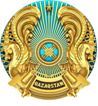 РЕСПУБЛИКАНСКОЕ ГОСУДАРСТВЕННОЕ ПРЕДПРИЯТИЕ НА ПРАВЕ ХОЗЯЙСТВЕННОГО ВЕДЕНИЯ« НАЦИОНАЛЬНЫЙ НАУЧНЫЙ ЦЕНТР ОСОБО ОПАСНЫХ ИНФЕКЦИЙ  ИМЕНИ  МАСГУТА АЙКИМБАЕВА»МИНИСТЕРСТВА ЗДРАВООХРАНЕНИЯ РЕСПУБЛИКИ КАЗАХСТАН№ лотаНаименование услугиДополнительная информацияЕд. изм.Кол-воВыделенная сумма1Услуга экспертного заключения по газопотребляющим оборудованиям и вентиляционным каналамСогласно технической спецификацииуслуга1105 000,002Услуга по изданию журналаСогласно технической спецификацииуслуга11 000 000,003Переоценка имущества (здания, земельные участки)Согласно технической спецификацииуслуга19 941 000,00№лотаНаименование закупаемых услугХарактеристика1Услуга экспертного заключения по газопотребляющим оборудованиям и вентиляционным каналамПроведение видов работ по промышленной безопасности (обследование и выдача актов):- акт экспертного обследования газового оборудования;- акт на вентиляционный канал и дымоход;- подготовка персонала по промышленной безопасности№лотаНаименование закупаемых услугХарактеристика2Услуга по изданию журнала1. Наименование журналов  - 2 - Типографское издание сборника/журнала «Особо опасные инфекции и биологическая безопасность», выпуск 3 2022 г.- Типографское издание сборника/журнала «Особо опасные инфекции и биологическая безопасность», выпуск 4 2022 г. (возможны корректировки в наименовании)Характеристика1. На обороте титульного листа внизу проставить полные реквизиты типографии и параметры тиража.2. Формат издания – 60×84 1/83. Бумага офсет 80 г/м2.  Усл. печ. л. 13,24. Тираж 100 экз. (не более 124 стр.).5. Цветная печать 1) Обложка – полноцветная печать (4+1);2) Титульный лист – 2 цвета;3) Полноцветная печать – стр.1, 5, 16, 17, 20, 21, 22, 28, 30, 31, 35, 46, 47, 48, 59, 70, 72,  81, 83, 137, 143, 145, 147 (всего 23 стр.). Остальные  стр. (всего 130) черно-белые, согласовать с Заказчиком.4) Сигнальный экземпляр предоставить на проверку и согласования и после него будет произведен выпуск остального тиража 5) Мягкий переплет – клеевое бесшвейное соединение или мягкий термопереплет.Приложение 1 (здания и сооружения, земляные участки)Приложение 1 (здания и сооружения, земляные участки)Приложение 1 (здания и сооружения, земляные участки)Приложение 1 (здания и сооружения, земляные участки)№НаименованиеДата ввода в эксплуатациюЕдиница измеренияКоличествоАраломорское ПЧСОсновные средства:Здания:1Лаборатория по адресу:  Кызылординская обл., Аральский р-н, г. Аральск, ул. М.Елеуова,1, кадастровый номер 10:147:006:092:1/Ш5 01.01.1933кв.м522Склад по адресу: Кызылординская обл.,Аральский р-н, г.Аральск, ул. М. Елеуова,1, кадастровый номер 10:147:006:092:1/с101.01.1971кв.м10,33Склад по адресу: Кызылординская обл., Аральский р-н, г. Аральск, ул.М.Елеуова,1, кадастровый номер 10:147:006:092:1/С01.01.1971кв.м56,24Котельная  по адресу:  Кызылординская обл., Аральский р-н, г. Аральск, ул. М.Елеуова,1, кадастровый номер 10:147:006:092:1/М01.01.1910кв.м905Питомник по адресу: Кызылординская обл., Аральский р-н, г. Аральск, ул.М.Елеуова,1, кадастровый номер 10:147:006:092:1/И01.01.1970кв.м17,26Пристройка  по адресу:  Кызылординская обл., Аральский р-н, г. Аральск, ул. М.Елеуова,1, кадастровый номер 10:147:006:092:1/е101.01.1943кв.м57Склад по адресу: Кызылординская обл., Аральский р-н, г. Аральск, ул.М.Елеуова,1, кадастровый номер 10:147:006:092:1/в01.01.1974кв.м11,38Земельный участок  по адресу:  Кызылординская обл., Аральский р-н, г. Аральск, ул. М.Елеуова,1, кадастровый номер 10:147:006:092га4,10679Склад   по адресу:  Кызылординская обл., Аральский р-н, г. Аральск, ул. М.Елеуова,1, кадастровый номер 10:147:006:092:1/Щ01.01.1971кв.м18,310Электромастерская  по адресу:  Кызылординская обл., Аральский р-н, г. Аральск, ул. М.Елеуова,1, кадастровый номер 10:147:006:092:1/Х201.01.1952кв.м40,811Котельная по адресу: Кызылординская обл., Аральский р-н, г. Аральск, ул. М.Елеуова,1, кадастровый номер 10:147:006:092:1/Ф01.01.1970кв.м70,612Склад по адресу:  Кызылординская обл., Аральский р-н, г. Аральск, ул.М.Елеуова,1, кадастровый номер 10:147:006:092:1/Y01.01.1970кв.м12,613Склад   по адресу:  Кызылординская обл., Аральский р-н, г. Аральск, ул.М.Елеуова,1,  кадастровый номер 10:147:006:092:1/Р01.01.1953кв.м84,214Присторойка  по адресу:  Кызылординская обл., Аральский р-н, г.Аральск, ул.М.Елеуова,1, кадастровый номер 10:147:006:092:1/е01.01.1943кв.м3,815Присторойка  по адресу:  Кызылординская обл., Аральский р-н, г. Аральск, ул.М.Елеуова,1, кадастровый номер 10:147:006:092:1/б101.01.1978кв.м82,716Библиотека  по адресу:  Кызылординская обл., Аральский р-н, г. Аральск, ул.М.Елеуова,1,  кадастровый номер 10:147:006:092:1/Ә01.01.1971кв.м92,817Изолятор по адресу:  Кызылординская обл., Аральский р-н, г. Аральск, ул.М.Елеуова,1, кадастровый номер 10:147:006:092:1/Ц01.01.1957кв.м52,318Склад   по адресу:  Кызылординская обл., Аральский р-н,  г. Аральск, ул.М.Елеуова,1, кадастровый номер 10:147:006:092:1/Т01.01.1952кв.м86,119Склад   по адресу:  Кызылординская обл., Аральский р-н, г. Аральск, ул.М.Елеуова,1, кадастровый номер 10:147:006:092:1/О01.01.1971кв.м159,420Прачечная  по адресу:  Кызылординская обл., Аральский р-н,  г. Аральск,ул. М.Елеуова,1, кадастровый номер 10:147:006:092:1/Қ101.01.1955кв.м54,721Средоварка  по адресу:  Кызылординская обл., Аральский р-н, г. Аральск, ул.М.Елеуова,1, кадастровый номер 10:147:006:092:1/Қ01.01.1955кв.м109,422Питомник  по адресу:  Кызылординская обл., Аральский р-н, г. Аральск, ул.М.Елеуова,1, кадастровый номер 10:147:006:092:1/к01.01.1970кв.м1923Склад   по адресу:  Кызылординская обл., Аральский р-н,  г. Аральск, ул.М.Елеуова,1,  кадастровый номер 10:147:006:092:1/Й01.01.1952кв.м15024Электромастерская  по адресу:  Кызылординская обл., Аральский р-н, г. Аральск, ул.М.Елеуова,1, кадастровый номер 10:147:006:092:1/Х01.01.1952кв.м4,725 Лаборатория по адресу:  Кызылординская обл., Аральский р-н, г. Аральск, ул.М.Елеуова,1, кадастровый номер 10:147:006:092:1/Ш3 01.01.1933кв.м2926Цех по адресу:  Кызылординская обл., Аральский р-н, г. Аральск, ул.М.Елеуова,1, кадастровый номер 10:147:006:092:1/Л01.01.1955кв.м203,727Отделение по адресу:  Кызылординская обл., Аральский р-н, г. Аральск, ул.М.Елеуова,1, кадастровый номер 10:147:006:092:1/Д01.01.1986кв.м110,328Цех по адресу:  Кызылординская обл., Аральский р-н, г. Аральск, ул.М.Елеуова,1, кадастровый номер 10:147:006:092:1/Ұ01.01.1952кв.м135,329Склад   по адресу:  Кызылординская обл., Аральский р-н, г. Аральск, ул.М.Елеуова,1, кадастровый номер 10:147:006:092:1/В01.01.1974кв.м52,230Контора  по адресу:  Кызылординская обл., Аральский р-н,          г. Аральск, ул. М.Елеуова,1, кадастровый номер 10:147:006:092:1/Ш01.01.1933кв.м318,231 Лаборатория по адресу:  Кызылординская обл., Аральский р-н, г. Аральск, ул. М.Елеуова,1, кадастровый номер 10:147:006:092:1/Ш201.01.1933кв.м25,432 Лаборатория по адресу:  Кызылординская обл., Аральский р-н, г. Аральск, ул. М.Елеуова,1, кадастровый номер 10:147:006:092:1/Ш101.01.1971кв.м380,733Зал по адресу:  Кызылординская обл., Аральский р-н, г. Аральск, ул.М.Елеуова,1, кадастровый номер 10:147:006:092:1/Б01.01.1978кв.м177,634Цех по адресу:  Кызылординская обл., Аральский р-н, г. Аральск, ул.М.Елеуова,1, кадастровый номер 10:147:006:092:1/ұ01.01.1952кв.м11,635Гараж по адресу:  Кызылординская обл., Аральский р-н, г. Аральск, ул.М.Елеуова,1, кадастровый номер 10:147:006:092:1/Ң01.01.1966кв.м292,936Гараж по адресу:  Кызылординская обл., Аральский р-н, г. Аральск, ул.М.Елеуова,1, кадастровый номер 10:147:006:092:1/Н01.01.1980кв.м123,137Прачечная по адресу:  Кызылординская обл., Аральский р-н, г. Аральск, ул.М.Елеуова,1, кадастровый номер 10:147:006:092:1/қ101.01.1955кв.м15,238Гостиница по адресу:  Кызылординская обл., Аральский р-н, г. Аральск, ул.М.Елеуова,1, кадастровый номер 10:147:006:092:1/З01.01.1986кв.м132,139Склад   по адресу:  Кызылординская обл., Аральский р-н, г. Аральск, ул.М.Елеуова,1, кадастровый номер 10:147:006:092:1/ж01.01.1961кв.м11,140Склад   по адресу:  Кызылординская обл., Аральский р-н, г. Аральск, ул.М.Елеуова,1,  кадастровый номер 10:147:006:092:1/У01.01.1998кв.м90,941Гараж по адресу:  Кызылординская обл., Аральский р-н, г. Аральск, ул.М.Елеуова,1, кадастровый номер 10:147:006:092:1/П01.01.1996кв.м282,642Питомник  по адресу:  Кызылординская обл., Аральский р-н, г. Аральск, ул.М.Елеуова,1, кадастровый номер 10:147:006:092:1/К01.01.1970кв.м84,643Склад   по адресу:  Кызылординская обл., Аральский р-н, г. Аральск, ул.М.Елеуова,1, кадастровый номер 10:147:006:092:1/Ж01.01.1961кв.м56,444Ледник по адресу:  Кызылординская обл., Аральский р-н, г. Аральск, ул.М.Елеуова,1, кадастровый номер 10:147:006:092:1/Е01.01.1943кв.м55,145Общежитие  по адресу: Кызылординская обл., Аральский р-н, Куландинский  с.о., с.Акбасты, кадастровый номер 10:147:031:154:/А01.01.1949кв.м44,946Земельный участок по адресу: Кызылординская обл., Аральский р-н, Куландинский с.о., с.Акбасты, кадастровый номер 10:147:031:154га0.0347Земельный участок по адресу: Кызылординская обл.,  Аральский р-н, Куландинский с.о., с.Акбасты, ул.Акбасты,      зд . 15 А, кадастровый номер 10:147:031:090га0.027548Общежитие по адресу:Кызылординская обл., Аральский р-н, Куландинский с.о., с.Акбасты, ул.Акбасты ст-е  21, кадастровый номер 10:147:031:089/А01.01.1949кв.м39,649Склад по адресу обл.Кызылординская , р-н Аральский, Куландинский с.о., с.Акбасты, ул.Акбасты ст-е  21, кадастровый номер 10:147:031:089:/Б01.01.1961кв.м20,550Общежитие по адресу: Кызылординская обл., Аральский р-н,  Куландинский с.о., с.Акбасты, ул.Акбасты ст-е  21, кадастровый номер 10:147:031:089:/а101.01.1949кв.м13,851Земельный участок по адресу: Кызылординская обл., Аральский р-н, Куландинский  с.о., с.Акбасты, ул.Акбасты ст-е  21, кадастровый номер 10:147:031:089кв.м100052Земельный участок по адресу: Кызылординская обл., Аральский р-н, г.Аральск, кадастровый номер 10:147:052:065га0.0353 Общежитие по адресу: Кызылординская обл., Аральский  р-н, г.Аральск, кадастровый номер 10:147:052:065:/А01.01.1950кв.м45,254Земельный участок по адресу: Кызылординская обл., Аральский р-н, Раимский с.о., с.Шомишколь, ур.Котанколь, уч.2,1, кадастровый номер 10:147:053:205Н01.01.1968га0.055355 Общежитие по адресу:  Кызылординская обл., Казалинский р-н, Шакенский с.о., с.Шакен, ул.Шакен д 2, кадастровый номер 10:150:014:051:5/Е01.01.1970кв.м8756Лаборатория по адресу: Кызылординская обл., Казалинский р-н , Шакенский с.о., с.Шакен, ул.Шакен д 2, кадастровый номер 10:150:014:051:2/Б01.01.1971кв.м154,257Электромастерская по адресу: Кызылординская обл., Казалинский р-н, Шакенский с.о., с.Шакен, ул.Шакен д 2, кадастровый номер 10:150:014:051:1/А01.01.1959кв.м23,758Земельный участок по адресу: Кызылординская обл., Казалинский р-н, Шакенский с.о., с.Шакен, ул.Шакен д 2, кадастровый номер 10:150:014:051га0.417659Баня по адресу: Кызылординская обл., Казалинский р-н,  Шакенский с.о., с.Шакен, ул.Шакен д 2, кадастровый номер 10:150:014:051:3/В01.01.1974кв.м4,860Кухня по адресу: Кызылординская обл., Казалинский р-н,  Шакенский с.о., с.Шакен, ул.Шакен д 2, кадастровый номер 10:150:014:051:4/Д01.01.1959кв.м8761Лаборатория  по адресу: Кызылординская обл., Казалинский р-н, п.Айтеке би, ул.Яков Михайлюк  д 1, кадастровый номер 10:150:005:330:1/Б01.01.1959кв.м297,362Гараж  по адресу: Кызылординская обл., Казалинский р-н, п.Айтеке би, ул.Яков Михайлюк д 1, кадастровый номер 10:150:005:330:1/Ж01.01.1959кв.м126,763Зал по адресу: Кызылординская обл., Казалинский р-н, п.Айтеке би, ул.Яков Михайлюк д  1, кадастровый номер 10:150:005:330:1/Л01.01.1959кв.м161,764Склад по адресу: Кызылординская обл., Казалинский р-н, п.Айтеке би,ул.Яков Михайлюк д 1, кадастровый номер 10:150:005:330:1/К01.01.1959кв.м59,465Склад по адресу: Кызылординская обл., Казалинский р- н, п.Айтеке би, ул.Яков Михайлюк д 1, кадастровый номер 10:150:005:330:1/З01.01.1959кв.м1366Котельная  по адресу: Кызылординская обл., Казалинский  р-н, п.Айтеке би, ул.Яков Михайлюк д 1, кадастровый номер 10:150:005:330:1/М01.01.1959кв.м72,667КПП  по адресу: Кызылординская обл., Казалинский р-н,  п.Айтеке би,ул.Яков Михайлюк д 1, кадастровый номер 10:150:005:330:1/О01.01.1959кв.м8,668Трансформатная по адресу: Кызылординская обл., Казалинский р-н, п.Айтеке би, ул.Яков Михайлюк д 1, кадастровый номер 10:150:005:330:1/Н01.01.1959кв.м26,669Склад по адресу: Кызылординская обл., Казалинский  р-н, п.Айтеке би, ул.Яков Михайлюк д 1, кадастровый номер 10:150:005:330:1/И01.01.1959кв.м47,670Здание по адресу:  Кызылординская обл., Казалинский р-н, п.Айтеке би, ул.Яков Михайлюк д 1, кадастровый номер 10:150:005:330:1/А01.01.1959кв.м102,771Гараж  по адресу: Кызылординская обл., Казалинский р-н, п.Айтеке би, ул.Яков Михайлюк д 1, кадастровый номер 10:150:005:330:1/Е01.01.1959кв.м125,272Земельный участок по адресу: Кызылординская  обл., Казалинский р-н, п.Айтеке би, ул.Яков Михайлюк д  1, кадастровый номер 10:150:005:330га2,160573Склад по адресу: Кызылординская обл., Казалинский  р-н, п.Айтеке би, ул.Яков Михайлюк д 1, кадастровый номер 10:150:005:330:1/Д01.01.1959кв.м128,774Питомник по адресу: Кызылординская обл., Казалинский р-н, п.Айтеке би, ул.Яков Михайлюк д 1, кадастровый номер 10:150:005:330:1/В01.01.1959кв.м39,475Лаборатория по адресу: Кызылординская обл., Казалинский  р-н, Сарбулакский с.о., с.Сарбулак, ул.Сарбулак д  47,  кадастровый номер 10:150:036:137/А01.01.1994кв.м252,476Земельный участок по адресу: Кызылординская обл., Казалинский  р-н, Сарбулакский с.о., с.Сарбулак, ул.Сарбулак д  47, кадастровый номер 10:150:036:137га0,14777Лаборатория по адресу:  Кызылординская обл., Казалинский  р-н, Кызылкумский с.о., с.Ажар, ул.Ажар д  19, кадастровый номер 10:150:029:023:1/А01.01.1980кв.м91,178Земельный участок по адресу:Кызылординская обл., Казалинский р-н, Кызылкумский с.о., с.Ажар, ул.Ажар д. 19, кадастровый номер 10:150:029:023га0,25Итого:Сооружения:79Дымовая труба металлическая по адресу: Кызылординская обл, Кент Айтеке би, ул.Яков Михаилюк 101.01.1959шт180Колодец  поглощающий по адресу: Кызылординская обл, Кент Айтеке би, ул.Яков Михаилюк 101.01.1959шт181Ограждение металлическое по адресу: Кызылординская обл, Кент Айтеке би, ул.Яков  Михаилюк 101.01.1990шт182Сооружение бензохранения  1 по адресу: Кызылординская обл, Кент Айтеке би, ул.Яков  Михаилюк 101.01.1965шт183Сооружение бензохранения 1 по адресу: Кызылординская обл, Кент Айтеке би, ул.Яков  Михаилюк 101.12.1959шт184Сооружение трансформаторной  подстанции по адресу: Кызылординская обл, Кент Айтеке би, ул.Яков  Михаилюк 1 01.12.1959шт185Ограждение из сплитерного блока по адресу: Кызылординская обл, Аральский р-н, г.Аральск, ул. М.Елеуова 101.08.2013шт186Ворота железные по адресу: Кызылординская обл, Аральский р-н, г.Аральск, ул. М.Елеуова 101.01.1994шт187Ворота железные по адресу: Кызылординская обл, Аральский р-н, село Акбасты01.01.1988шт188Ворота железные 2-х створчатые по адресу: Кызылординская обл, Аральский р-н, г.Аральск, ул.М.Елеуова 101.01.1973шт189Ворота  железные  по адресу: Кызылординская обл, Казалинский р-н, село  Шакен01.01.1988шт190Ограждение из бетона по адресу: Кызылординская обл, Аральский р-н, г.Аральск, ул.М.Елеуова 101.08.2013шт191Забор металлический  по адресу: Кызылординская обл, Казалинский р-н, село  Шакен01.01.1989шт1Итого:13Мангистауская ПЧСМангистауская ПЧСЗемельные участки1Земельный участок №0247162  Мангистауская область, город Актау, микрорайон 3Б, здания 41/1   кадастровый номер 13-200-040-00427.04.2018гга1,28832Земельный участок №0029296  Мангистауская область, город Жанаозен, микрорайон Мунайлы кадастровый номер 13-201-006-55123.11.2007гга0,29493Земельный участок №0134246  по адресу: Казахстан, Мангистауская область, Бейнеуский район, село Боранкул, 5 ауыл, дом №29, кадастровый номер 13-196-005-134721.12.2010г.га0,274Земельный участок №0104481  Мангистауская область, Бейнеуский район, село Турыш, кадастровый номер 13-196-008-15429.12.2008гга0,67765Земельный участок №0057010  по адресу: Казахстан, Мангистауская область,  Мангистауский район, с.о. Жынгылдинский, село Жынгылды, ул. Шамыгул Ыбырайымулы, кадастровый номер 13-198-006-32510.06.2006гга0,47576Земельный участок №0057011  по адресу: Казахстан, Мангистауская область,  Мангистауский район, с.о. Жынгылдинский, село Жынгылды, ул. Шамыгул Ыбырайымулы, кадастровый номер 13-198-006-32414.03.2007гга0,01657Земельный участок №0057009 Казахстан, Мангистауская область,  Мангистауский район, село Шебир, ул. Тәуелсіздік, Земельный участок 14/1, кадастровый номер 13-198-004-27614.03.2007гга0,57038Земельный участок №0057012  Казахстан, Мангистауская область,  Мангистауский район, село Шебир, ул. Тәуелсіздік, Земельный участок 14/1, кадастровый номер  13-198-004-27514.03.2007гга0,00779Земельный участок №0209152  Мангистауская область, Мангистауский район, село Отес, улица Конай батыр, кадастровый номер 13-198-010-64405.11.2015гга0,150510Земельный участок №0133336 Мангистауская область, Каракиянский район, село Сенек кадастровый номер 13-197-012-36314.112010гга0,5611Земельный участок №0130027 по адресу: Казахстан, Мангистауская область, Тупкараганская район, город Форт-Шевченко, ул.Жалау Мынбайулы, здание 47, кадастровый номер 13-202-003-23624.08.2010гга0,229212Земельный участок №0130028  по адресу: Казахстан, Мангистауская область, Тупкараганская район, город Форт-Шевченко, Промышленная зоне №1, ст-27, кадастровый номер 13-202-003-23724.08.2010гга0,003913Земельный участок №0130026 по адресу: Казахстан, Мангистауская область,Тупкараганский район, г. Форт - Шевченко, промышленная зона №1, строение 28, кадастровый номер 13-202-003-23524.08.2010гга0,0054Здания1Здания №1-главный корпус  по адресу: Казахстан, Мангистауская область, г.Актау, 3 Б микрорайон, здание 41/1, кадастровый номер 13:200:040:004:1/1, кадастровый номер земельного участка 13:200:040:00430.09.1967м2806,82Здания №2-хозяйственный корпус с боксами на 4 автомашины по адресу: Казахстан, Мангистауская область,  г.Актау, 3 Б микрорайон, здание 41/1, кадастровый номер 13:200:040:004:1/Б, кадастровый номер земельного участка 13:200:040:00430.09.1967м2242,93Здания №9 - Хранилище для дезинфицирующих средств  по адресу: Казахстан, Мангистауская область, г.Актау, 3 Б микрорайон, здание 41/1, кадастровый номер 13:200:040:004:1/К, кадастровый номер земельного участка 13:200:040:004 05.12.1971м236,24Здания №4 - для отдыха дежурных смен по адресу: Казахстан, Мангистауская область,  г.Актау, 3 Б микрорайон, здание 41/1, кадастровый номер 13:200:040:004:1/5, кадастровый номер земельного участка 13:200:040:00405.01.1967м291,35Здания №5- Гараж легковых автомашин на 3 бокса, проходной №1 по адресу: Казахстан, Мангистауская область,  г.Актау, 3 Б микрорайон, здание 41/1, кадастровый номер 13:200:040:004:8, кадастровый номер земельного участка 13:200:040:00405.01.1975м2327,86Здания №3- Административно-производственного назначения (питомник, склады)по адресу: Казахстан, Мангистауская область, г.Актау, 3 Б микрорайон, здание 41/1, кадастровый номер 13:200:040:004:1/В, кадастровый номер земельного участка 13:200:040:00430.09.1974м2420,37Здания №6, проходная №2 по адресу: Казахстан, Мангистауская область, г.Актау, 3 Б микрорайон, здание 41/1, кадастровый номер 13:200:040:004:1/6, кадастровый номер земельного участка 13:200:040:00405.01.1987м211,28Здания №10, гаражи по адресу: Казахстан, Мангистауская область, г.Актау, 3 Б микрорайон, здание 41/1, кадастровый номер 13:200:040:004:11, кадастровый номер земельного участка 13:200:040:00420.12.1993м2221,49Склад с тремя отделениями по адресу: Мангистауская область, Бейнеуский район, село Турыш, зона №1, здание 136, кадастровый номер 13:196:008:154:1/Ж05.01.1975м218,810Здания №8- склады, столярный цех по адресу: Казахстан, Мангистауская область, г.Актау, 3 Б микрорайон, здание 41/1, кадастровый номер 13:200:040:004:9/И, кадастровый номер земельного участка 13:200:040:00405.01.1977м2326,711Кладовая по адресу: Казахстан, Мангистауская область,  г.Актау, 3 Б микрорайон, здание 41/1, кадастровый номер 13:200:040:004:1/5, кадастровый номер земельного участка 13:200:040:00426.12.1980м24,212Автозаправочная станция по адресу: Казахстан, Мангистауская область,  Мангистауский район, с.о. Жынгылдинский, село Жынгылды, ул. Шамыгул Ыбырайымулы, здание 28/2,  кадастровый номер 13:198:006:325 1/Г, кадастровый номер земельного участка 13-198-006-32505.01.1970м24,413Здание Лаборатории  по адресу: Казахстан, Мангистауская область,  Мангистауский район, с.о. Шебирский, село Шебир, ул. Тәуелсіздік, Здание 14/1, кадастровый номер 13:198:004:276:1/Б, кадастровый номер земельного участка 13:198:004:27620.09.1970м2122,514Здание Общежитие по адресу: Казахстан, Мангистауская область,  Мангистауский район, село Шебир, ул. Тәуелсіздік, Земельный участок 14/1, кадастровый номер 13:198:004:276:1/А, кадастровый номер земельного участка 13:198:004:27620.09.1970м2161,815Склад материальный  по адресу: Казахстан, Мангистауская область,  Мангистауский район, село Шебир, ул. Тәуелсіздік, Земельный участок 14/1, кадастровый номер 13:198:004:276:1/Д, кадастровый номер земельного участка 13:198:004:27620.09.1970м21816Изолятор  по адресу: Казахстан, Мангистауская область,  Мангистауский район, село Шебир, ул. Тәуелсіздік, Земельный участок 14/1, кадастровый номер 13:198:004:276:1/В, кадастровый номер земельного участка 13:198:004:27620.09.1970м21217Подсобное помещение  по адресу: Казахстан, Мангистауская область,  Мангистауский район, село Шебир, ул. Тәуелсіздік, Земельный участок 14/1, кадастровый номер 13:198:004:276:1/Е, кадастровый номер земельного участка 13:198:004:27605.01.1972м214418Лаборатория  по адресу: Казахстан, Мангистауская область,  Мангистауский район, с.о. Жынгылдинский, село Жынгылды, ул. Шамыгул Ыбырайымулы, здание  28/1, кадастровый номер 13:198:006:325:1/А, кадастровый номер земельного участка 13:198:006:32505.01.1966м2113,419Общежитие №1 по адресу: Казахстан, Мангистауская область,  Мангистауский район, с.о. Жынгылдинский, село Жынгылды, ул. Шамыгул Ыбырайымулы, здание  28/1, кадастровый номер 13:198:006:325:1/В, кадастровый номер земельного участка 13:198:006:32505.01.1967м2113,720Общежитие  №2 по адресу: Казахстан, Мангистауская область,  Мангистауский район, с.о. Жынгылдинский, село Жынгылды, ул. Шамыгул Ыбырайымулы, здание  28/1, кадастровый номер 13:198:006:325:1/Б, кадастровый номер земельного участка 13:198:006:32505.01.1976м2185,821Баня по адресу: Казахстан, Мангистауская область,  Мангистауский район, с.о. Жынгылдинский, село Жынгылды, ул. Шамыгул Ыбырайымулы, здание 28/1,  кадастровый номер 13:198:006:325 1/А, кадастровый номер земельного участка 13-198-006-32505.01.1970м222,522здание  Лаборатория по адресу: Казахстан, Мангистауская область, Каракиянский район, село Сенек, ул.неопределен, строение 565 кадастровый номер 13:197:012:363:2:1/Б, кадастровый номер земельного участка 13:197:012:36313.01.1967м288,223здание Лаборатория по адресу: Казахстан, Мангистауская область, Каракиянский район, село Сенек, ул.неопределен, строение 565 кадастровый номер 13:197:012:363:1/А, кадастровый номер земельного участка 13:197:012:36305.01.1967м2184,724здание  Склад по адресу: Казахстан, Мангистауская область, Каракиянский район, село Сенек, ул. неопределен, строение 565 кадастровый номер 13:197:012:363:3:1/В, кадастровый номер земельного участка 13:197:012:36305.01.1967м266,325Здание по адресу: Казахстан, Мангистауская область, Тупкараганская район, город Форт-Шевченко, ул.Жалау Мынбайулы, здание 47 кадастровый номер 13:202:003:236:2:1/Б, кадастровый номер земельного участка  13:202:003:23605.01.1910м2491,726Склад по адресу: Казахстан, Мангистауская область, Тупкараганская район, город Форт-Шевченко, ул.Жалау Мынбайулы, здание 47,  кадастровый номер 13:202:003:236:3, кадастровый номер земельного участка  13:202:003:23605.01.1910м227,127Склад по адресу: Казахстан, Мангистауская область, Тупкараганская район, город Форт-Шевченко, ул.Жалау Мынбайулы, здание 47,  кадастровый номер 13:202:003:236:4, кадастровый номер земельного участка  13:202:003:23605.01.1910м22828Изолятор с туалетом по адресу: Казахстан, Мангистауская область, Тупкараганская район, город Форт-Шевченко, ул.Жалау Мынбайулы, здание 47 кадастровый номер 13:202:003:236:6:1/Ж, кадастровый номер земельного участка  13:202:003:23610.12.1983м229,929Контрольно-пропускной пункт по адресу:по адресу: Казахстан, Мангистауская область, Тупкараганская район, город Форт-Шевченко, ул.Жалау Мынбайулы, здание 47,  кадастровый номер 13:202:003:236:1, кадастровый номер земельного участка  13:202:003:23605.01.1963м29,630Склад ядовытых химикатов по адресу: Казахстан, Мангистауская область,Тупкараганский район, г. Форт - Шевченко, промышленная зона №1, строение 27 кадастровый номер 13:202:003:237:1:1/А, кадастровый номер земельного участка  13:202:003:23705.01.1961м231,931Гараж по адресу: Казахстан, Мангистауская область, г.Жанаозен, мкр. Мунайлы, ул. Сатыбаев Кылышбай, строение 7А, кадастровый номер 13:201:006:551:1/Г3, кадастровый номер земельного участка 13:201:006:55122.12.1980м286,432Проходная  по адресу: Казахстан, Мангистауская область, г.Жанаозен, мкр. Мунайлы, ул. Сатыбаев Кылышбай, строение 7А, кадастровый номер 13:201:006:551:1/Б, кадастровый номер земельного участка 13:201:006:55101.05.1977м210,533Административное здание  по адресу: Казахстан, Мангистауская область, г.Жанаозен, мкр. Мунайлы, ул. Сатыбаев Кылышбай, строение 7А, кадастровый номер 13:201:006:551:1/А, кадастровый номер земельного участка 13:201:006:55101.05.1977м2354,434Общежитие №2 по адресу: Казахстан, Мангистауская область, Бейнеуский район, село Турыш, зона №1, здание 136, кадастровый номер 13:196:008:154:1/Б, кадастровый номер земельного участка 13:196:008:15405.01.1965м289,735Общежитие №1 по адресу: Казахстан, Мангистауская область, Бейнеуский район, село Турыш, зона №1, здание 136, кадастровый номер 13:196:008:154:1/Б, кадастровый номер земельного участка 13:196:008:15405.01.1965м2114,336Лаборотория по адресу: Казахстан, Мангистауская область, Бейнеуский район, село Турыш, зона №1, здание 136, кадастровый номер 13:196:008:154:1/Д, кадастровый номер земельного участка 13:196:008:15405.01.1964м294,337Склада по адресу: Казахстан, Мангистауская область, Бейнеуский район, село Турыш, зона №1, здание 136, кадастровый номер 13:196:008:154:1/В, кадастровый номер земельного участка 13:196:008:15405.01.1964м245,538Баня по адресу: Казахстан, Мангистауская область, Каракиянский район, село Сенек, ул.неопределен, строение 565 кадастровый номер 13:197:012:363:1:1/Г, кадастровый номер земельного участка 13:197:012:36305.01.1967м224,239Баня по адресу: Казахстан, Мангистауская область,  г.Актау, 3 Б микрорайон, здание 41/1, кадастровый номер 13:200:040:004:7, кадастровый номер земельного участка 13:200:040:00413.01.1983м2140Мастерская по адресу: Казахстан, Мангистауская область, г.Жанаозен, мкр. Мунайлы, ул. Сатыбаев Кылышбай, строение 7А, кадастровый номер 13:201:006:551:1/Г3, кадастровый номер земельного участка 13:201:006:55110.12.1983м22041Здания по адресу:Казахстан, Мангистауская область, Бейнеуский район, село Боранкул, 5 ауыл, дом №29, кадастровый номер 13-196-005-1347:1/А, кадастровый номер земелного участка 13-196-005-134726.12.1989м2169,842Основной корпус а)Баня из ракушечника б)Сарайчик (2 отдела) в)Туалет г)Ограждение из проволок по адресу: Казахстан, Мангистауская область, Мангистауский район, село Сайотес, ул. Конай Батыр, Земельный участок 10/1 кадастровый номер 13:198:010:644:1:1/А, кадастровый номер земельного участка 13:198:010:64431.12.2014м2202,943Баня по адресу: Казахстан, Мангистауская область, Тупкараганская район, город Форт-Шевченко, ул.Жалау Мынбайулы, здание 47,  кадастровый номер 13:202:003:236:4, кадастровый номер земельного участка  13:202:003:23609.12.1992м21744Здания №10- Гаражи по адресу: Казахстан, Мангистауская область, г.Актау, 3 Б микрорайон, здание 41/1, кадастровый номер 13:200:040:004:11/Л, кадастровый номер земельного участка 13:200:040:00420.12.1993м223,145Квартира 2-х комнатнаяпо адресу: Казахстан, Мангистауская область, г.Актау, 14 мкр-н, дом-32А, кв-20, кадастровый номер 13:200:014:000:
(5:032а:1184):02001.10.1994м243,646Здания№6- Проходная №2 Мангистауской противочумной станции, г.Актау, 3 Б микрорайон, здание 41/1, кадастровый номер 13:200:040:004:1/Е, кадастровый номер земельного участка 13:200:040:00405.01.1987м26,747Бани  по адресу:Казахстан, Мангистауская область,  Мангистауский район, село Шебир, ул. Тәуелсіздік, Земельный участок 14/1, кадастровый номер 13:198:004:275:1/А, кадастровый номер земельного участка 13:198:004:27520.09.1970м26,748Склад  по адресу: Казахстан, Мангистауская область,  Мангистауский район, село Шебир, ул. Тәуелсіздік, Земельный участок 14/1, кадастровый номер 13:198:004:275:2/Б, кадастровый номер земельного участка 13:198:004:27520.09.1970м245,6Итого5 734,80Сооружения1Забор по адресу: Мангистауская область, г.Актау, 3 Б мкр, здание 41/1, кадастровый номер 13:200:040:004:1305.01.1976 м212Колодец по адресу: Мангистауская область, Бейнеуский район, село Турыш, зона №1, здание 136, кадастровый номер 13:196:008:154:1/I05.01.1971м243Резервуар по адресу: Казахстан, Мангистауская область,  Мангистауский район, с.о. Жынгылдинский, село Жынгылды, ул. Шамыгул Ыбырайымулы, здание 28/1,  кадастровый номер 13:198:006:325 1/I27.10.1971м214Резервуар по адресу: Казахстан, Мангистауская область,  Мангистауский район, с.о. Жынгылдинский, село Жынгылды, ул. Шамыгул Ыбырайымулы, здание 28/1,  кадастровый номер 13:198:006:325 1/II01.12.1970м215Резервуар по адресу: Казахстан, Мангистауская область,  Мангистауский район, с.о. Жынгылдинский, село Жынгылды, ул. Шамыгул Ыбырайымулы, здание 28/1,  кадастровый номер 13:198:006:325 1/III05.09.1967м216Колодец по адресу: Мангистауская область, Бейнеуский район, село Турыш, зона №1, здание 136, кадастровый номер 13:196:008:154:1/II01.08.1967м247Ворота по адресу: Казахстан, Мангистауская область, Тупкараганский район, г. Форт - Шевченко, ул. Мынбайулы, здание 47, кадастровый номер 13:202:003:236:1101.12.1972м23,88Забор по адресу: Казахстан, Мангистауская область, Тупкараганский район, г. Форт - Шевченко, ул. Мынбайулы, здание 47, кадастровый номер 13:202:003:236:1005.01.1955м2959Ворота по адресу: Мангистауская область, г.Актау, 3 Б мкр, здание 41/1, кадастровый номер 13:200:040:004:1201.12.1988м24,9Резервуар по адресу: Казахстан, Мангистауская область,  Мангистауский район, с.о. Жынгылдинский, село Жынгылды, ул. Шамыгул Ыбырайымулы, здание 28/1,  кадастровый номер 13:198:006:325 1/IV25.07.1989м2110Колодец по адресу: Казахстан, Мангистауская область, Тупкараганский район, г. Форт - Шевченко, ул. Мынбайулы, здание 47, кадастровый номер 13:202:003:236:730.12.1989м25,311Септик по адресу: Казахстан, Мангистауская область, Тупкараганский район, г. Форт - Шевченко, ул. Мынбайулы, здание 47, кадастровый номер 13:202:003:236:930.12.1989м211,312Ворота по адресу: Мангистауская область, г.Актау, 3 Б мкр, здание 41/1, кадастровый номер 13:200:040:004:1401.12.1992м2113Колодец по адресу: Казахстан, Мангистауская область, Тупкараганский район, г. Форт - Шевченко, ул. Мынбайулы, здание 47, кадастровый номер 13:202:003:236:801.03.1993м210,2Итого:144,5Уральская ПЧСУральская ПЧСНежилые здания1Архив в здании по адресу: Западно-Казахстанская область, г. Уральск, ул.Чапаева 36/1, кадастровый номер: 08:130:004:626:36/1/3, кадастровый номер земельного участка 08:130:004:626:36, площадь земельного участка 0,4824 га 1956м257,42Бокс в здании по адресу: Западно-Казахстанская область,                 г. Уральск, ул.Чапаева 36/1,  кадастровый номер: 08:130:004:626:36/1/Б1978м2309,73Склад  в здании по адресу: Западно-Казахстанская область,                 г. Уральск, ул.Чапаева 36/1,  кадастровый номер 08:130:004:626:36/1/М1868м2251,64Пристройка  в здании по адресу: Западно-Казахстанская область, г. Уральск, ул.Чапаева 36/1,   кадастровый номер: 08:130:004:626:36/1/Е21936м23,45Архив в здании по адресу: Западно-Казахстанская область, г. Уральск, ул.Чапаева 36/1,  кадастровый номер: 08:130:004:626:36/1/311956м242,06Лаборатория в здании по адресу: Западно-Казахстанская область,  г. Уральск, ул.Чапаева 36/1,  кадастровый номер: 08:130:004:626:36/1/В                   1967м21 233,97Пристройка в здании по адресу: Западно-Казахстанская область,  г. Уральск, ул.Чапаева 36/1,  кадастровый номер: 08:130:004:626:36/1/е11956м212,68Пристройка  в здании по адресу: Западно-Казахстанская область,  г. Уральск, ул.Чапаева 36/1,  кадастровый номер:08:130:004:626:36/1/в11967м23,59Питомник в здании по адресу: Западно-Казахстанская область,  г. Уральск, ул.Чапаева 36/1,  кадастровый номер 08:130:004:626:36/1/Л21956м229,610Питомник в здании по адресу: Западно-Казахстанская область,  г. Уральск, ул.Чапаева 36/1,  кадастровый номер: 08:130:004:626:36/1/Л1956м253,211Лаборатория литер в здании по адресу: Западно-Казахстанская область,  г. Уральск, ул.Чапаева 36/1,   кадастровый номер: 08:130:004:626:36/1/Е1936м2741,512Пристройка в здании по адресу: Западно-Казахстанская область,  г. Уральск, ул.Чапаева 36/1, кадастровый номер: 08:130:004:626:36/1/а11905м217,813Питомник в здании по адресу: Западно-Казахстанская область,  г. Уральск, ул.Чапаева 36/1, кадастровый номер: 08:130:004:626:36/1/Л11956м222,614Лаборатория в здании по адресу: Западно-Казахстанская область,  г. Уральск, ул.Чапаева 36/1, кадастровый номер: 08:130:004:626:36/1/А1905м2339,515Бокс в здании по адресу: Западно-Казахстанская область,                г. Уральск, ул.Чапаева 36/1,  кадастровый номер: 08:130:004:626:36/1/Д1967м26,816Сарай в здании по адресу: Западно-Казахстанская область,  г. Уральск, ул.Чапаева 36/1  кадастровый номер:08:130:004:626:36/1/Г21967м26,017Склад в здании по адресу: Западно-Казахстанская область,  г. Уральск, ул.Чапаева 36/1  кадастровый номер:08:130:004:626:36/1/Е11956м2243,618Сарай в здании по адресу: Западно-Казахстанская область,  г. Уральск, ул.Чапаева 36/1  кадастровый номер:08:130:004:626:36/1/Г11967м229,019Пристройка в здании по адресу: Западно-Казахстанская область,  г. Уральск, ул.Чапаева 36/1  кадастровый номер:08:130:004:626:36/1/е21936м25,720Питомник  по адресу: Западно-Западно-Казахстанская область,  Сырымский район, сельский округ Жымпитинский, С.Датова 113, кадастровый номер: 08:122:034:198:1/К, кадастровый номер земельного участка 08:122:034:198, площадь земельного участка 0,6875 га 1945м233,721Лаборатория  по адресу: Западно-Западно-Казахстанская область,  Сырымский район, сельский округ Жымпитинский, С.Датова 113, кадастровый номер: 08:122:034:198:1/И2000м227,522Гараж по адресу: Западно-Западно-Казахстанская область,  Сырымский район, сельский округ Жымпитинский, С.Датова 113, кадастровый номер: 08:122:034:198:1/I1959м2197,023Сарай  по адресу: Западно-Западно-Казахстанская область,  Сырымский район, сельский округ Жымпитинский, С.Датова 113, кадастровый номер: 08:122:034:198:1/З1968м230,424Лаборатория по адресу: Западно-Западно-Казахстанская область,  Сырымский район, сельский округ Жымпитинский, С.Датова 113, кадастровый номер: 08:122:034:198:1/Б2000м2200,025Контора  по адресу: Западно-Западно-Казахстанская область,  Сырымский район, сельский округ Жымпитинский, С.Датова 113, кадастровый номер: 08:122:034:198:1/А1956м255,0126Склад  по адресу: Западно-Западно-Казахстанская область,  Сырымский район, сельский округ Жымпитинский, С.Датова 113, кадастровый номер: 08:122:034:198:1/Ж1886м2154,0727Изолятор  по адресу: Западно-Западно-Казахстанская область,  Сырымский район, сельский округ Жымпитинский, С.Датова 113, кадастровый номер: 08:122:034:198:1/В1985м2123,4628Типовой модуль по адресу: Западно-Западно-Казахстанская область,  Сырымский район, сельский округ Жымпитинский, С.Датова 1132013м234,8029Баклаборатория литер Б, Каратобинский район, п. Каратюбе, улица Нысанова строение 3, кадастровый номер: 08:120:035:878, кадастровый номер земельного участка 08:120:035:878, площадь земельного участка 6500 кв.м 1968м2130,0030Баня литер Д, Каратобинский район, п. Каратюбе, улица Нысанова строение 3, кадастровый номер: 08:120:035:8781968м212,5031Изолятор литер А, Каратобинский район, п. Каратюбе, улица Нысанова строение 3, кадастровый номер: 08:120:035:8781968м245,5032Холодная пристройка  в здании по адресу: Западно-Казахстанская область,  район Акжаикский, сельский округ Тайпакский, село Тайпак, улица Хан Танири, дом 53, кадастровый номер: 08:127:074:641:53/л1, кадастровый номер земельного участка 08:127:074:641, площадь земельного участка 0,8285 га 2005м24,833Холодная пристройка в здании по адресу: Западно-Казахстанская область,   район Акжаикский, сельский округ Тайпакский, село Тайпак, улица Хан Танири, дом 53, кадастровый номер: 08:127:074:641:53/д12005м25,134Склад  в здании по адресу: Западно-Казахстанская область,   район Акжаикский, сельский округ Тайпакский, село Тайпак, улица Хан Танири дом 53, кадастровый номер: 08:127:074:641:53/И1992м211,935Уборная  в здании по адресу: Западно-Казахстанская область,  район Акжаикский, сельский округ Тайпакский, село Тайпак, улица Хан Танири дом, 53, кадастровый номер: 08:127:074:641:53/V2005м22,236Склад  в здании по адресу: Западно-Казахстанская область,  район Акжаикский, сельский округ Тайпакский, село Тайпак, улица Хан Танири, дом 53, кадастровый номер: 08:127:074:641:53/В1980м278,437Холодная пристройка в зданиипо адресу: Западно-Казахстанская область,  район Акжаикский, сельский округ Тайпакский, село Тайпак, улица Хан Танири, дом 53,   кадастровый номер: 08:127:074:641:53/д22005м211,538Лаборатория в здании по адресу: Западно-Казахстанская область,  район Акжаикский, сельский округ Тайпакский, село Тайпак, улица Хан Танири, дом 53,   кадастровый номер: 08:127:074:641:53/А1887м2138,339Лаборатория  в здании по адресу: Западно-Казахстанская область,  район Акжаикский, сельский округ Тайпакский, село Тайпак, улица Хан Танири, дом 53,   кадастровый номер: 08:127:074:641:53/Д1887м2176,040Склад в здании по адресу: Западно-Казахстанская область,  район Акжаикский, сельский округ Тайпакский, село Тайпак, улица Хан Танири, дом 53,  кадастровый номер: 08:127:074:641:53/К1990м278,541Баня в здании по адресу: Западно-Казахстанская область,  район Акжаикский, сельский округ Тайпакский, село Тайпак, улица Хан Танири, дом 53,   кадастровый номер: 08:127:074:641:53/Ж1985м216,742Склад в здании по адресу: Западно-Казахстанская область,  район Акжаикский, сельский округ Тайпакский, село Тайпак, улица Хан Танири, дом 53, кадастровый номер: 08:127:074:641:53/Е1958м264,843Уборная  в здании по адресу: Западно-Казахстанская область,  район Акжаикский, сельский округ Тайпакский, село Тайпак, улица Хан Танири, дом 53,  кадастровый номер: 08:127:074:641:53/IV1958м22,244Питомник в здании по адресу: Западно-Казахстанская область,  район Акжаикский, сельский округ Тайпакский, село Тайпак, улица Хан Танири, дом 53, кадастровый номер: 08:127:074:641:53/Л2005м273,945Гараж в здании по адресу: Западно-Казахстанская область,  район Акжаикский, сельский округ Тайпакский, село Тайпак, улица Хан Танири, дом 53,  кадастровый номер: 08:127:074:641:53/З1988м2167,146Изолятор в здании по адресу: Западно-Казахстанская область,  район Акжаикский, сельский округ Тайпакский, село Тайпак, улица Хан Танири, дом 53,  кадастровый номер: 08:127:074:641:53/ Б1985м269,347Склад по адресу: Западно-Казахстанская область,  Акжаикский район, сельский округ Алмалинский, село Жантемир, улица Тауелсиздик, дом 1У, кадастровый номер: 08:127:065:370:жантемир/В, кадастровый номер земельного участка 08:127:065:370, площадь земельного участка 1 га1985м238,348Изолятор по адресу: Западно-Казахстанская область, Акжаикский район, сельский округ Алмалинский, село Жантемир, улица Тауелсиздик, дом 1У, кадастровый номер: 08:127:065:370:жантемир/Б1985м225,849Лаборатория по адресу: Западно-Казахстанская область, Акжаикский район, сельский округ Алмалинский, село Жантемир, улица Тауелсиздик, дом 1У, кадастровый номер: 08:127:065:370:жантемир/А1985м2172,850Сени по адресу: Западно-Казахстанская область,  Акжаикский район, сельский округ Сарытогайский, село Жанама, зимовка Бекет, дом 1У, кадастровый номер: 08:127:089:012:1/а2, кадастровый номер земельного участка 08:127:089:012, площадь земельного участка 0,047 га1985м26,051Жилой дом по адресу: Западно-Казахстанская область,  Акжаикский район, сельский округ Сарытогайский, село Жанама, зимовка Бекет, дом 1У, кадастровый номер: 08:127:089:012:1/А1985м249,052Сарай по адресу: Западно-Казахстанская область, Акжаикский район, сельский округ Сарытогайский, село Жанама, зимовка Бекет, дом 1У, кадастровый номер: 08:127:089:012:1/Б1985м211,053Пристройка по адресу: Западно-Казахстанская область, Акжаикский район, сельский округ Сарытогайский, село Жанама, зимовка Бекет, дом 1У, кадастровый номер: 08:127:089:012:1/а11985м214,054Абсерватор по адресу: Западно-Казахстанская область, Акжаикский район, село Есенсай, кадастровый номер: 08:127:057:298:пчо/Б, кадастровый номер земельного участка 08:127:057:298, площадь земельного участка 12 га1970м2177,755Моечная  по адресу: Западно-Казахстанская область, Акжаикский район, село Есенсай, кадастровый номер: 08:127:057:298:/В1970м230,656Лаборатория по  адресу: Западно-Казахстанская область, Акжаикский район, село Есенсай, кадастровый номер: 08:127:057:298:пчо/А1970м2161,157Склад  по адресу: Западно-Казахстанская область, район Акжаикский, сельский округ Чапаевский, село Чапаева, улица Республики дом 68А, кадастровый номер: 08:131:001:1292:68а/С,  кадастровый номер земельного участка: 08:131:001:1292, площадь земельного участка 0,1 га2005м232,558Пилорама  по адресу: Западно-Казахстанская область, район Акжаикский, сельский округ Чапаевский, село Чапаева, улица Республики дом 68А, кадастровый номер: 08:131:001:1292:68а/Л1969м231,359Моечная  по адресу: Западно-Казахстанская область, район Акжаикский, сельский округ Чапаевский, село Чапаева, улица Республики дом 68А, кадастровый номер: 08:131:001:1292:68а/К1955м236,560Склад  по адресу: Западно-Казахстанская область район Акжаикский, сельский округ Чапаевский, село Чапаева, улица Республики дом 68А, кадастровый номер: 08-131-001-1292-68а/Ж1947м2101,461Цех  по адресу: Западно-Казахстанская область,  район Акжаикский, сельский округ Чапаевский, село Чапаева, улица Республики дом 68, кадастровый номер: 08:131:001:1292:68а/И2006м2100,162Склад  по адресу: Западно-Казахстанская область, район Акжаикский, сельский округ Чапаевский, село Чапаева, улица Республики дом 68, кадастровый номер: 08:131:001:1292:68а/З1949м2117,163Гараж по адресу: Западно-Казахстанская область, район Акжаикский, сельский округ Чапаевский, село Чапаева, улица Республики дом 68, кадастровый номер: 08:131:001:1292:68а/Р1955м2186,964Лабороторное здание по адресу: Западно-Казахстанская область, район Акжаикский, сельский округ Чапаевский, село Чапаева, улица Республики дом 68, кадастровый номер: 08:131:001:1292:68а/О11955м2189,565Лабороторное здание по адресу: Западно-Казахстанская область, район Акжаикский, сельский округ Чапаевский, село Чапаева, улица Республики дом 68, кадастровый номер: 08:131:001:1292:68а/О1955м294,166Административно-лабороторное здание  по адресу: Западно-Казахстанская область, район Акжаикский, сельский округ Чапаевский, село Чапаева, улица Республики дом 68, кадастровый номер: 08:131:001:1292:68а/Б1905м240,567Административно-лабороторное здание  по адресу: Западно-Казахстанская область, район Акжаикский, сельский округ Чапаевский, село Чапаева, улица Республики дом 68, кадастровый номер: 08:131:001:1292:68а/А1958м2113,068Земельный участок  по адресу: Западно-Казахстанская область, район Акжаикский, сельский округ Чапаевский, село Чапаева, улица Республики дом 68, кадастровый номер: 08:131:001:1292 1958га0,712269Гараж по адресу: Западно-Казахстанская область, район Акжаикский, сельский округ Чапаевский, село Чапаева, улица Республики дом 68, кадастровый номер: 08:131:001:1292:68а/П2006м2299,570Питомник по адресу: Западно-Казахстанская область, район Акжаикский, сельский округ Чапаевский, село Чапаева, улица Республики дом 68, кадастровый номер: 08:131:001:1292:68а/В1949м295,871Питомник по адресу: Западно-Казахстанская область, район Акжаикский, сельский округ Чапаевский, село Чапаева, улица Республики дом 68, кадастровый номер: 08:131:001:1292:68а/Д1949м2157,672Жилой дом по адресу: Западно-Казахстанская область,  Казталовский район, село Жалпактал, улица Мендалиева 5, кадастровый номер: 08:119:026:481, кадастровый номер земельного участка: 08:119:026:481, площадь земельного участка 0,4344 га1970м211,073Мастерская по адресу: Западно-Казахстанская область,  Казталовский район, село Жалпактал, улица Мендалиева 5, кадастровый номер: 08:119:026:481:5/А1827м2202,674Питомник по адресу: Западно-Казахстанская область,   Казталовский район, село Жалпактал, улица Мендалиева 5, кадастровый номер: 08:119:026:481:5/Е1939м248,775Гараж по адресу: Западно-Казахстанская область,  Казталовский район, село Жалпактал, улица Мендалиева 5, кадастровый номер: 08:119:026:481:5/Д1827м2266,476Дизельная по адресу: Западно-Казахстанская область,  Казталовский район, село Жалпактал, улица Мендалиева 5, кадастровый номер: 08:119:026:481:5/БВ1827м284,777Сарай по адресу: Западно-Казахстанская область, Жангалинский район, сельский округ Жангалинский, село Жангала, улица Х.Нажимгалиева, дом 25, кадастровый номер: 08:115:040:528:32/5, кадастровый номер земельного участка 08:115:040:528, площадь земельного участка 0,3213 га1973м245,078Пристройка по адресу: Западно-Казахстанская область, Жангалинский район, сельский округ Жангалинский, село Жангала, улица Х.Нажимгалиева, дом 25, кадастровый номер: 08:115:040:528:32/а21973м21,079Пристройка по адресу: Западно-Казахстанская область, Жангалинский район, сельский округ Жангалинский, село Жангала, улица Х.Нажимгалиева, дом 25, кадастровый номер: 08:115:040:528:32/а31973м21,080Пристройка по адресу: Западно-Казахстанская область, Жангалинский район, сельский округ Жангалинский, село Жангала, улица Х.Нажимгалиева, дом 25, кадастровый номер: 08:115:040:528:32/а11973м21,081Сарай по адресу: Западно-Казахстанская область, Жангалинский район, сельский округ Жангалинский, село Жангала, улица Х.Нажимгалиева, дом 25, кадастровый номер: 08:115:040:528:32/21973м223,682Пристройка по адресу: Западно-Казахстанская область, Жангалинский район, сельский округ Жангалинский, село Жангала, улица Х.Нажимгалиева, дом 25, кадастровый номер: 08:115:040:528:32/А1973м2120,283Баня по адресу: Западно-Казахстанская область, Жангалинский район, сельский округ Жангалинский, село Жангала, улица Х.Нажимгалиева, дом 25, кадастровый номер: 08:115:040:528:32/31973м230,784Сарай по адресу: Западно-Казахстанская область, Жангалинский район, сельский округ Жангалинский, село Жангала, улица Х.Нажимгалиева, дом 25, кадастровый номер: 08:115:040:528:32/41973м229,885Сарай по адресу: Западно-Казахстанская область, Жангалинский район, сельский округ Жангалинский, село Жангала, улица Х.Нажимгалиева, дом 25, кадастровый номер: 08:115:040:528:32/11973м320,786Мастерская  по адресу: Западно-Казахстанская область, Жангалинский район, сельский округ Жанаказанский, село Жанаказан, улица М.Жунусова, сооружение 100, кадастровый номер: 08:115:007:122:100/К, кадастровый номер земельного участка 08:115:007:122, площадь земельного участка 1,558 га1956м265,787Лаборатория по адресу: Западно-Казахстанская область, Жангалинский район, сельский округ Жанаказанский, село Жанаказан, улица М.Жунусова, сооружение 100, кадастровый номер: 08:115:007:122:100/Д1956м2181,788Пристройка по адресу: Западно-Казахстанская область, Жангалинский район, сельский округ Жанаказанский, село Жанаказан, улица М.Жунусова, сооружение 100, кадастровый номер: 08:115:007:122:100/Д11956м232,489Контора по адресу: Западно-Казахстанская область, Жангалинский район, сельский округ Жанаказанский, село Жанаказан, улица М.Жунусова, сооружение 100, кадастровый номер: 08:115:007:122:100/А1985м2141,090Питомник по адресу: Западно-Казахстанская область, Жангалинский район, сельский округ Жанаказанский, село Жанаказан, улица М.Жунусова, сооружение 100, кадастровый номер: 08:115:007:122:100/Е1948м254,591Пристройка по адресу: Западно-Казахстанская область, Жангалинский район, сельский округ Жанаказанский, село Жанаказан, улица М.Жунусова, сооружение 100, кадастровый номер: 08:115:007:122:100/в21985м25,292ДЭС по адресу: Западно-Казахстанская область, Жангалинский район, сельский округ Жанаказанский, село Жанаказан, улица М.Жунусова, сооружение 100, кадастровый номер: 08:115:007:122:100/ж1958м2105,093Изолятор по адресу: Западно-Казахстанская область, Жангалинский район, сельский округ Жанаказанский, село Жанаказан, улица М.Жунусова, сооружение 100, кадастровый номер: 08:115:007:122:100/В1985м2277,294Пристройка по адресу: Западно-Казахстанская область, Жангалинский район, сельский округ Жанаказанский, село Жанаказан, улица М.Жунусова, сооружение 100, кадастровый номер: 08:115:007:122:100/д21985м27,595Пристройка по адресу: Западно-Казахстанская область, Жангалинский район, сельский округ Жанаказанский, село Жанаказан, улица М.Жунусова, сооружение 100, кадастровый номер: 08:115:007:122:100/д11985м27,9096Бокс по адресу: Западно-Казахстанская область, Жангалинский район, сельский округ Жанаказанский, село Жанаказан, улица М.Жунусова, сооружение 100, кадастровый номер: 08:115:007:122:100/Л1956м2469,1097Гараж по адресу: Западно-Казахстанская область, Жангалинский район, сельский округ Жанаказанский, село Жанаказан, улица М.Жунусова, сооружение 100, кадастровый номер: 08:115:007:122:100/И1956м265,798Пристройка по адресу: Западно-Казахстанская область, Жангалинский район, сельский округ Жанаказанский, село Жанаказан, улица М.Жунусова, сооружение 100, кадастровый номер: 08:115:007:122:100/в11956м27,999Склад по адресу: Западно-Казахстанская область, Жангалинский район, сельский округ Жанаказанский, село Жанаказан, улица М.Жунусова, сооружение 100, кадастровый номер: 08:115:007:122:100/З1985м2233,4100Пристройка по адресу: Западно-Казахстанская область, Жангалинский район, сельский округ Жанаказанский, село Жанаказан, улица М.Жунусова, сооружение 100, кадастровый номер 08:115:007:122:100/а11987м24,1101Пристройка по адресу: Западно-Казахстанская область, Жангалинский район, сельский округ Жанаказанский, село Жанаказан, улица М.Жунусова, сооружение 100, кадастровый номер 08:115:007:122:100/а21987м24,0102Пристройка по адресу: Западно-Казахстанская область, Жангалинский район, сельский округ Жанаказанский, село Жанаказан, улица М.Жунусова, сооружение 100 кадастровый номер 08:115:007:122:100/а31987м24,2103Основное строение по адресу: Западно-Казахстанская область, район Жангалинский, с.о. Жангалинский, с. Жанаказан, ул.Суханкулова, ст-е 1А, кадастровый номер: 08:115:007:10:3/А,  кадастровый номер земельного участка 08:115:007:1018, площадь земельного участка 0,552 га1903м29,6104Склад по адресу: Западно-Казахстанская область, район Жангалинский, с.о. Жангалинский, с. Жанаказан, ул.Суханкулова, ст-е 1А, кадастровый номер: 08:115:007:10:3/Б1985м247,3105Холодная пристройка по адресу: Западно-Казахстанская область, район Жангалинский, с.о. Жангалинский, с. Жанаказан, ул.Суханкулова, ст-е 1А, кадастровый номер: 08:115:007:10:3/Г11985м227,4106Холодная пристройка по адресу: Западно-Казахстанская область, район Жангалинский, с.о. Жангалинский, с. Жанаказан, ул.Суханкулова, ст-е 1А, кадастровый номер: 08:115:007:10:3/а11985м25,7107Сарай по адресу: Западно-Казахстанская область, район Жангалинский, с.о. Жангалинский, с. Жанаказан, ул.Суханкулова, ст-е 1А, кадастровый номер: 08:115:007:10:3/Г21985м217,6108Типовой модуль по адресу: Западно-Казахстанская область, Жангалинский район, сельский округ Жанаказанский, село Жанаказан, улица М.Жунусова, сооружение 1002012м234,8109Типовой модуль по адресу: Западно-Казахстанская область, Жангалинский район, сельский округ Жанаказанский, село Жанаказан, улица М.Жунусова, сооружение 1002012м234,8110Пристройка  по адресу: Западно-Казахстанская область,  Бокейординский район, сельский округ Урдинский, село Хан Ордасы, улица А.Уразбаевой, дом 104, кадастровый номер: 08:126:026:480:1/а1, кадастровый номер земельного участка 08:126:026:480, площадь земельного участка 0,3699 га1916м211,0111Жилой дом по адресу: Западно-Казахстанская область,  Бокейординский район, сельский округ Урдинский, село Хан Ордасы, улица А.Уразбаевой, дом 104, кадастровый номер: 08:126:026:480:1/А1916м267,7112Пристройка по адресу: Западно-Казахстанская область,  Бокейординский район, сельский округ Урдинский, село Хан Ордасы, улица А.Уразбаевой, дом 104, кадастровый номер: 08:126:026:480:1/Д1930м286,2113Пристройка  по адресу: Западно-Казахстанская область,  Бокейординский район, сельский округ Урдинский, село Хан Ордасы, улица А.Уразбаевой, дом 104, кадастровый номер: 08:126:026:480:1/В1930м291,1114Обсерватор  по адресу:  Западно-Казахстанская область, Бокейординский район, сельский округ Урдинский, село Хан Ордасы, улица А.Уразбаевой, дом 104, кадастровый номер: 08-126-026-480:1/Б1930м237,1115Пристройка  по адресу: Западно-Казахстанская область,  Бокейординский район, сельский округ Урдинский, село Хан Ордасы, улица А.Уразбаевой, дом 104, кадастровый номер: 08:126:026:480:1/д11930м27,2116Тамбур по адресу: Западно-Казахстанская область,  Бокейординский район, сельский округ Урдинский, село Хан Ордасы, улица А.Уразбаевой, дом 104, кадастровый номер: 08:126:026:480:1/в11930м23,8117Тамбур  по адресу: Западно-Казахстанская область,  Бокейординский район, сельский округ Урдинский, село Хан Ордасы, улица А.Уразбаевой, дом 104, кадастровый номер: 08:126:026:480:1/в21930м23,8118Пристройка по адресу: Западно-Казахстанская область,  район Жангалинский, сельский округ Копжасарский, село Саралжын, зимовка Капканкызыл, дом 1, кадастровый номер: 08:115:015:066:б/н/а4, кадастровый номер земельного участка: 08:115:015:066, площадь земельного участка 0,8 га1968м22,10119Сарай по адресу: Западно-Казахстанская область,  район Жангалинский, сельский округ Копжасарский, село Саралжын, зимовка Капканкызыл, дом 1, кадастровый номер: 08:115:015:066:б/н/11968м272,9120Лаборатория по адресу: Западно-Казахстанская область,  район Жангалинский, сельский округ Копжасарский, село Саралжын, зимовка Капканкызыл, дом 1, кадастровый номер: 08:115:015:066:б/н/А1968м2208,6121Пристройка по адресу: Западно-Казахстанская область, район Жангалинский, сельский округ Копжасарский, село Саралжын, зимовка Капканкызыл, дом 1, кадастровый номер: 08:115:015:066:б/н/а11968м25,9122Пристройка по адресу: Западно-Казахстанская область,  район Жангалинский, сельский округ Копжасарский, село Саралжын, зимовка Капканкызыл, дом 1, кадастровый номер: 08:115:015:066:б/н/А1.1968м236,6123Пристройка по адресу: Западно-Казахстанская область,район Жангалинский, сельский округ Копжасарский, село Саралжын, зимовка Капканкызыл, дом 1, кадастровый номер: 08:115:015:066:б/н/а31968м23,1124Пристройка по адресу: Западно-Казахстанская область, район Жангалинский, сельский округ Копжасарский, село Саралжын, зимовка Капканкызыл, дом 1, кадастровый номер: 08:115:015:066:б/н/а21968м23,1125Электромастерская по адресу: Западно-Казахстанская область,  район Жангалинский, сельский округ Копжасарский, село Саралжын, зимовка Капканкызыл, дом 1, кадастровый номер: 08:115:015:066:б/н/41968м225,3126Склад по адресу: Западно-Казахстанская область,  район Жангалинский, сельский округ Копжасарский, село Саралжын, зимовка Капканкызыл, дом 1, кадастровый номер: 08:115:015:066:б/н/31968м223,7127Баня по адресу: Западно-Казахстанская область,  район Жангалинский, сельский округ Копжасарский, село Саралжын, зимовка Капканкызыл, дом 1, кадастровый номер: 08:115:015:066:б/н/21968м246,7Итого: 11 102,69Сооружения1Забор в здании по адресу: Западно-Казахстанская область,  г. Уральск, ул.Чапаева 36/1  кадастровый номер:08:130:004:626:36/1/V.VI.VII1962шт1,02Ворота в здании по адресу: Западно-Казахстанская область,  г. Уральск, ул.Чапаева 36/1  кадастровый номер:08:130:004:626:36/1/II1962шт1,03Ворота в здании по адресу: Западно-Казахстанская область,  г. Уральск, ул.Чапаева 36/1  кадастровый номер:08:130:004:626:36/1/I1962шт1,04Забор в  здании по адресу: Западно-Казахстанская область,  г. Уральск, ул.Чапаева 36/1  кадастровый номер:08:130:004:626:36/1/III.IV1967шт1,05Забор  в здании по адресу: Западно-Казахстанская область,  район Акжаикский, сельский округ Тайпакский, село Тайпак, улица Хан Танири дом, 53, кадастровый номер 08:127:074:614:53/IX1958шт1,06Яма в здании по адресу: Западно-Казахстанская область,  район Акжаикский, сельский округ Тайпакский, село Тайпак, улица Хан Танири дом, 53,  кадастровый номер: 08:127:074:641:53/VI1958м24,07Крыльцо в здании по адресу: Западно-Казахстанская область,  район Акжаикский, сельский округ Тайпакский, село Тайпак, улица Хан Танири дом, 53,  кадастровый номер земельного участка 08:127:074:641:53/VIII1958м22,478Резервуар в здании по адресу: Западно-Казахстанская область,  район Акжаикский, сельский округ Тайпакский, село Тайпак, улица Хан Танири дом, 53,  кадастровый номер: 08:127:074:641:53/III1958м216,09Ворота в здании по адресу: Западно-Казахстанская область,  район Акжаикский, сельский округ Тайпакский, село Тайпак, улица Хан Танири дом, 53,  кадастровый номер: 08-127-074-641-53/I1958шт1,010Резервуар в здании по адресу: Западно-Казахстанская область,  район Акжаикский, сельский округ Тайпакский, село Тайпак, улица Хан Танири дом, 53,  кадастровый номер: 08:127:074:641:53/VII1958шт1,011Ограда в здании по адресу: Западно-Казахстанская область,  район Акжаикский, сельский округ Тайпакский, село Тайпак, улица Хан Танири дом, 53,   кадастровый номер: 08:127:074:641:53/Х1958шт1,012Калитка в здании по адресу: Западно-Казахстанская область,  район Акжаикский, сельский округ Тайпакский, село Тайпак, улица Хан Танири дом, 53,  кадастровый номер: 08:127:074:641:53/II1958шт1,013Колодец  по адресу Жангалинский район, сельский округ Жангалинский, село Жангала, улица Х.Нажимгалиева, дом 25, кадастровый номер: 08:115:040:528:32/I1973шт1,014Ворота по адресу: Западно-Казахстанская область,  Жангалинский район, сельский округ Жангалинский, село Жангала, улица Х.Нажимгалиева, дом 25, кадастровый номер: 08:115:040:528:32/III1973шт1,015Забор по адресу: Западно-Казахстанская область,  Жангалинский район, сельский округ Жангалинский, село Жангала, улица Х.Нажимгалиева, дом 25, кадастровый номер: 08:115:040:528:32/V1973шт1,016Забор по адресу: Западно-Казахстанская область, Жангалинский район, сельский округ Жангалинский, село Жангала, улица Х.Нажимгалиева, дом 25, кадастровый номер: 08:115:040:528:32/IV1973шт1,017Забор по адресу: Западно-Казахстанская область,  Жангалинский район, сельский округ Жангалинский, село Жангала, улица Х.Нажимгалиева, дом 25, кадастровый номер: 08:115:040:528:32/VI1973шт1,018Забор по адресу: Западно-Казахстанская область,   Жангалинский район, сельский округ Жангалинский, село Жангала, улица Х.Нажимгалиева, дом 25, кадастровый номер: 08:115:040:528:32/II1973шт1,019Опора мет по адресу: Западно-Казахстанская область,  район Жангалинский, сельский округ Копжасарский, село Саралжын, зимовка Капканкызыл, дом 1, кадастровый номер: 08:115:015:066:б/н/III1968шт1,020Забор по адресу: по адресу: Западно-Казахстанская область, район Жангалинский, сельский округ Копжасарский, село Саралжын, зимовка Капканкызыл, дом 1, кадастровый номер: 08:115:015:066:б/н/V1968шт1,021Забор по адресу: по адресу: Западно-Казахстанская область, район Жангалинский, сельский округ Копжасарский, село Саралжын, зимовка Капканкызыл, дом 1, кадастровый номер: 08:115:015:066:б/н/VII1968шт1,022Колодец по адресу: по адресу: Западно-Казахстанская область, район Жангалинский, сельский округ Копжасарский, село Саралжын, зимовка Капканкызыл, дом 1, кадастровый номер: 08:115:015:066:б/н/I1968шт1,023Забор по адресу: по адресу: Западно-Казахстанская область, район Жангалинский, сельский округ Копжасарский, село Саралжын, зимовка Капканкызыл, дом 1, кадастровый номер: 08:115:015:066:б/н/VI1968шт1,024Опора мет по адресу: по адресу: Западно-Казахстанская область, район Жангалинский, сельский округ Копжасарский, село Саралжын, зимовка Капканкызыл, дом 1, кадастровый номер: 08:115:015:066:б/н/II1968шт1,025Забор по адресу: Западно-Казахстанская область,  район Жангалинский, сельский округ Копжасарский, село Саралжын, зимовка Капканкызыл, дом 1, кадастровый номер: 08:115:015:066:б/н/IV1968шт1,0Актюбинское ПЧС Основные средства1Административное  здание
Актюбинская обл.г.Актобе ж/м Заречный-2 улица Кайдауыл батыра 10 кадастровый номер 02-036-099-25601.01.1980шт12Лаборатория 
Актюбинская обл.г.Актобе ж/м Заречный-2 улица Кайдауыл батыра 10 кадастровый номер 02-036-099-256
 01.10.1195шт13Склад новый 
Актюб.обл Шалкарский р/н г.Шалкар ул.К.Конакбайулы дом 118 кадастровый номер 02-041-004-02801.01.0984шт14Материальный склад 
Актюбинская обл.г.Актобе ж/м Заречный-2 улица Кайдауыл батыра 10 кадастровый номер 02-036-099-25601.01.1972шт15Стоянка    для автомашин
Актюбинская обл.г.Актобе ж/м Заречный-2 улица Кайдауыл батыра 10 кадастровый номер 02-036-099-25601.01.1970шт16Центральная проходная
Актюбинская обл.г.Актобе ж/м Заречный-2 улица Кайдауыл батыра 10 кадастровый номер 02-036-099-25601.01.1972шт17Новая лаборатории
Актюб.обл Шалкарский р/н г.Шалкар ул.К.Конакбайулы дом 118 кадастровый номер 02-041-004-02801.01.1968шт18Общежитие 
Актюб.обл Шалкарский р/н г.Шалкар ул.К.Конакбайулы дом 118 кадастровый номер 02-041-004-02801.01.0961шт19Сторожевая будка 
Актюб.обл Шалкарский р/н г.Шалкар ул.К.Конакбайулы дом 118 кадастровый номер 02-041-004-02801.01.0959шт110Зоологический отдел 
Актюбинская обл. Шалкарский р/н Бозойский с/о село Бозой улица Акколка дом 27 кадастровый  номер 02-035-030-72501.01.1958шт111Медсклад- виварииАктюбинская обл. Шалкарский р/н Бозойский с/о село Бозой улица Акколка дом 27 кадастровый  номер 02-035-030-72501.01.1955шт112Водоколонка 
Актюб.обл Шалкарский р/н г.Шалкар ул.К.Конакбайулы дом 118 кадастровый номер 02-041-004-02801.01.1960шт113Изолятор 
Актюб.обл Шалкарский р/н г.Шалкар ул.К.Конакбайулы дом 118 кадастровый номер 02-041-004-02801.01.1955шт114Средоварка 
Актюб.обл Шалкарский р/н г.Шалкар ул.К.Конакбайулы дом 118 кадастровый номер 02-041-004-02801.01.1962шт115Таупская база 
Актюбинская обл.Иргизский р/н Жайсанбайский с/о село Жайсанбай улица О.Канахина дом 20 кад.номер 02-025-015-18101.01.0971шт116Оймаустская общежитья 
Актюбинская обл.Темирский р/н Шубарский с/о поселок Шубаркудук улица Темиржол 39 кад.номер 02-031-018-12801.01.1977шт117Изолятор и общежитие 
Актюбинская обл. Шалкарский р/н Бозойский с/о село Бозой улица Акколка дом 27 кадастровый  номер 02-035-030-72501.01.2004шт118Баня 
Актюб.обл Шалкарский р/н г.Шалкар ул.К.Конакбайулы дом 118 кадастровый номер 02-041-004-02801.01.1982шт119Оймаутская лаборатория 
Актюбинская обл.Темирский р/н Шубарский с/о поселок Шубаркудук улица Темиржол 39 кад.номер 02-031-018-12801.01.1977шт120Лаборатория Шубарского отделения 
Актюбинская обл.Темирский р/н Шубарский с/о поселок Шубаркудук улица Темиржол 39 кад.номер 02-031-018-12801.01.1970шт121Лаборатория Уилского отделения
Актюбинская обл.Уилский р/н Уилский с/о село Уил улица Алтынсарина 11 кад.номер 1102-032-009-63301.01.1985шт122 Помещение для ПЦР 
Актюб.обл Шалкарский р/н г.Шалкар ул.К.Конакбайулы дом 118 кадастровый номер 02-041-004-02801.01.1982шт123Склад 
Актюб.обл Шалкарский р/н г.Шалкар ул.К.Конакбайулы дом 118 кадастровый номер 02-041-004-02801.01.0961шт124Гараж и мастерская
Актюбинская обл.Иргизский р/н Жайсанбайский с/о село Жайсанбай улица О.Канахина дом 20 кад.номер 02-025-015-18101.01.0958шт125Хим склад 
Актюб.обл Шалкарский р/н г.Шалкар ул.К.Конакбайулы дом 118 кадастровый номер 02-041-004-02801.01.1960шт126Центральная лаборатория 
Актюбинская обл. Шалкарский р/н Бозойский с/о село Бозой улица Акколка дом 27 кадастровый  номер 02-035-030-72501.01.2004шт127Центральный склад 
Актюбинская обл. Шалкарский р/н Бозойский с/о село Бозой улица Акколка дом 27 кадастровый  номер 02-035-030-72501.01.2004шт128Склад бытовой 
Актюб.обл Шалкарский р/н г.Шалкар ул.К.Конакбайулы дом 118 кадастровый номер 02-041-004-02801.01.1961шт129Склад ГСМ 
Актюб.обл Шалкарский р/н г.Шалкар ул.К.Конакбайулы дом 118 кадастровый номер 02-041-004-02801.01.1961шт130Вагон 
Актюб.обл Шалкарский р/н г.Шалкар ул.К.Конакбайулы дом 118 кадастровый номер 02-041-004-02801.01.1982шт131СкладАктюбинская обл.г.Актобе ж/м Заречный-2 улица Кайдауыл батыра 10 кадастровый номер 02-036-099-25601.01.2005шт132Контрольно- пропускной пункт с навесом
Актюбинская обл.г.Актобе ж/м Заречный-2 улица Кайдауыл батыра 10 кадастровый номер 02-036-099-25601.01.2005шт133Актовый зал 
Актюб.обл Шалкарский р/н г.Шалкар ул.К.Конакбайулы дом 118 кадастровый номер 02-041-004-02801.01.1982шт134Контора    Шалкарское отделения 
Актюб.обл Шалкарский р/н г.Шалкар ул.К.Конакбайулы дом 118 кадастровый номер 02-041-004-02801.01.1955шт1итого по 2321341Внутрен.площадь электрических сетей06.08.1970шт12Газопровод12.07.1999шт1Итого по 234021Металическии ограждения01.01.2005шт12Навес01.05.2005шт13Ограждения12.07.2008шт14Внутренная площадь сеть водопровода30.09.2013шт15Ограждения30.09.2013шт16Ограждение  Уилского отделения30.09.2013шт17Ограждение  Шубаркудукского  отделения30.09.2013шт18Ограждения-130.10.2013шт19Ограждение  Шубаркудукского  отделения-130.10.2013шт110Ограждение  Уилского отделения-130.10.2013шт111Внутренная площадь сеть водопровода-130.10.2013шт1Талдыкурганское ПЧСЗдания1Изолятор Талдыкорганской противочумной станции по адресу: Алматинская область, г.Талдыкорган, пр.Н.Назарбаева 104, кадастровый номер 03:268:019:356:1/Б, кадастровый номер земельного участка 03:268:019:356, площадь земельного участка 1,7197 га 01.12.1987м2 114,12Административное здание Талдыкорганской противочумной станции по адресу: Алматинская область, г.Талдыкорган, пр.Н.Назарбаева 104, кадастровый номер 03:268:019:356:1/А01.12.1967м2 1163,63Столовая, гараж и электроцех Талдыкорганской противочумной станции по адресу: Алматинская область, г.Талдыкорган, пр.Н.Назарбаева 104, кадастровый номер 03:268:019:356:1/Л,Л121.12.1951м2 72,34Центр психологической разгрузки Талдыкорганской противочумной станции по адресу: Алматинская область, г.Талдыкорган, пр.Н.Назарбаева 104, кадастровый номер 03:268:019:356:1/БЗ01.12.2002м2 88,75Медицинский склад Талдыкорганской противочумной станции по адресу: Алматинская область, г.Талдыкорган, пр.Н.Назарбаева 104, кадастровый номер 03:268:019:356:1/С01.12.1961м2 238,06Гараж Талдыкорганской противочумной станции  по адресу: Алматинская область, г.Талдыкорган, пр.Н.Назарбаева 104, кадастровый номер 03:268:019:356:1/Ж,Ж101.12.1987м2 405,47Котельная Талдыкорганской противочумной станции по адресу: Алматинская область, г.Талдыкорган, пр.Н.Назарбаева 104, кадастровый номер 03:268:019:356:1/Д,Д101.12.1967м2 53,08Бактериологическая лаборатория Талдыкорганской противочумной станции по адресу: Алматинская область, г.Талдыкорган, пр.Н.Назарбаева 104, кадастровый номер 03:268:019:356:1/А101.12.2002м2 135,99Административное здание (архив) Талдыкорганской противочумной станции по адресу: Алматинская область, г.Талдыкорган, пр.Н.Назарбаева 104, кадастровый номер 03:268:019:356:1/К01.12.1953м2 139,710Проходная Талдыкорганской противочумной станции по адресу: Алматинская область, г.Талдыкорган, пр.Н.Назарбаева 104, кадастровый номер 03:268:019:356:1/Е01.12.1967м2 5,711Зоолаборатория Талдыкорганской противочумной станции по адресу: Алматинская область, г.Талдыкорган, пр.Н.Назарбаева 104, кадастровый номер 03:268:019:356:1/М21.12.1950м2202,412Склады Талдыкорганской противочумной станции по адресу: Алматинская область, г.Талдыкорган, пр.Н.Назарбаева 104, кадастровый номер 03:268:019:356:1/З,З121.12.1950м2 281,713Актовый зал Талдыкорганской противочумной станции по адресу: Алматинская область, г.Талдыкорган, пр.Н.Назарбаева 104, кадастровый номер 03:268:019:356:1/В01.12.1986м2 76,714Склад Талдыкорганской противочумной станции  по адресу: Алматинская область, г.Талдыкорган, пр.Н.Назарбаева 104, кадастровый номер 03:268:019:356:1/Ш01.12.1953м2 147,615Проходная Алматинского противочумного отделения по адресу: г.Алматы, Турксибский район, п.СМУ 8А, кадастровый номер  20:317:008:055:8а/Д, кадастровый номер земельного участка 20:317:008:055, площадь земельного участка 0,9586 га.01.12.1950м230,616Контора Алматинского противочумного отделения по адресу: г.Алматы, Турксибский район, п.СМУ 8А, кадастровый номер  20:317:008:055:8а/А01.12.1970м2 137,817Лабораторный корпус Алматинского противочумного отделения по адресу: г.Алматы, Турксибский район, п.СМУ 8А, кадастровый номер  20:317:008:055:8а/Б01.12.1950м2201,318Хозяйственно-складские помещения Алматинского противочумного отделения по адресу: г.Алматы, Турксибский район, п.СМУ 8А, кадастровый номер  20:317:008:055:8а/Г01.12.1950м2 186,9 19Склад Алматинского противочумного отделения  по адресу: г.Алматы, Турксибский район, п.СМУ 8А, кадастровый номер  20:317:008:055:8а/Ж01.12.1950м2 33,820Производственно-складские помещения Алматинского противочумного отделения по адресу: г.Алматы, Турксибский район, п.СМУ 8А, кадастровый номер  20:317:008:055:8а/Е01.12.1950м2 311,121Бактериологическая лаборатория Алматинского противочумного отделения по адресу: г.Алматы, Турксибский район, п.СМУ 8А, кадастровый номер  20:317:008:055:8а/В01.12.2003м2208,222Склад для хранения лова Кокпакского эпидемиологического отряда по адресу: Алматинская область, Раимбекский район, Нарынкольский с.о., с.Нарынкол, Учётный квартал 075, здание 1/1, кадастровый номер 03:050:075:007:1/Г1, кадастровый номер земельного участка 03:050:075:007, площадь земельного участка 0,6 га.21.12.1996м212,823Склад для хранения лова Кокпакского эпидемиологического отряда по адресу: Алматинская область, Раимбекский район, Нарынкольский с.о., с.Нарынкол, Учётный квартал 075, здание 1/1, кадастровый номер 03:050:075:007:1/Г21.12.1996м212,824Общежитие (обслуживание нежилого строения) Кокпакского эпидемиологического отряда по адресу: Алматинская область, Раимбекский район, Нарынкольский с.о., с.Нарынкол, Учётный квартал 075, здание 1/1, кадастровый номер 03:050:075:007:1/В21.12.1996м2 108,225Лаборатория  (обслуживание нежилого строения) Кокпакского эпидемиологического отряда по адресу: Алматинская область, Раимбекский район, Нарынкольский с.о., с.Нарынкол, Учётный квартал 075, здание 1/1,  кадастровый номер 03:050:075:007:1/Д21.12.1996м2 34,126Общежитие (обслуживание нежилого строения) Кокпакского эпидемиологического отряда по адресу: Алматинская область, Раимбекский район, Нарынкольский с.о., с.Нарынкол, Учётный квартал 075, здание 1/1, кадастровый номер 03:050:075:007:1/Б21.12.1996м2 27,627Общежитие (обслуживание нежилого строения) Кокпакского эпидемиологического отряда по адресу: Алматинская область, Раимбекский район, Нарынкольский с.о., с.Нарынкол, Учётный квартал 075, здание 1/1, кадастровый номер 03:050:075:007:1/А21.12.1996м2 27,628Земельный участок Жаркентского противочумного отделения по адресу: Алматинская область, Панфиловский район, г.Жаркент, ул.Жибек Жолы 20, кадастровый номер 03:266:007:160002.12.1960м2365,4029Склад Жаркентского противочумного отделения по адресу: Алматинская область, Панфиловский район, г.Жаркент, ул.Жибек Жолы 20, кадастровый номер 03:266:007:1386:1/К, кадастровый номер земельного участка 03:266:007:1386, площадь земельного участка 4694 кв.м.01.12.1960м2 27,130Жилой дом (индивидуальный жилой дом) Жаркентского противочумного отделения по адресу: Алматинская область, Панфиловский район, г.Жаркент, ул.Жибек Жолы 20, кадастровый номер 03:266:007:1386:1/В01.12.1960м2149,831Контора-Лаборатория Жаркентского противочумного отделения по адресу: Алматинская область, Панфиловский район,  г.Жаркент, ул.Жибек Жолы 20, кадастровый номер 03:266:007:1386:1/А01.12.1960м2384,332Гараж Жаркентского противочумного отделения по адресу: Алматинская область, Панфиловский район, г.Жаркент, ул.Жибек Жолы 20, кадастровый номер 03:266:007:1386:1/З01.12.1972м2 52,133Склад Жаркентского противочумного отделения по адресу: Алматинская область, Панфиловский район, г.Жаркент, ул.Жибек Жолы 20, кадастровый номер 03:266:007:1386:1/Е01.12.1972м2 124,034Контрольно-пропускной пункт Жаркентского противочумного отделения по адресу: Алматинская область, Панфиловский район, г.Жаркент, ул.Жибек Жолы 20, кадастровый номер 03:266:007:1386:1/Д01.12.2007м2 7,335Контора Жаркентского противочумного отделения по адресу: Алматинская область, Панфиловский район, г.Жаркент, ул.Жибек Жолы 20, кадастровый номер 03:266:007:1386:1/А101.12.1960м210,336Пристройка КПП Жаркентского противочумного отделения по адресу: Алматинская область, Панфиловский район, г.Жаркент, ул.Жибек Жолы 20, кадастровый номер 03:266:007:1386:1/Д101.12.2007м2 1,337Питомник (склад) Жаркентского противочумного отделения по адресу: Алматинская область, Панфиловский район, г.Жаркент, ул.Жибек Жолы 20, кадастровый номер 03:266:007:1386:1/Ж01.12.1960м2 33,338Котельная Жаркентского противочумного отделения по адресу: Алматинская область, Панфиловский район, г.Жаркент, ул.Жибек Жолы 20, кадастровый номер 03:266:007:1386:1/Б01.12.1960м2 32,839Подвал Жаркентского противочумного отделения по адресу: Алматинская область, Панфиловский район, г.Жаркент, ул.Жибек Жолы 20, кадастровый номер 03:266:007:1386:1/ I01.12.1960м246,740Склад Жаркентского противочумного отделения по адресу: Алматинская область, Панфиловский район, г.Жаркент, ул.Жибек Жолы 20, кадастровый номер 03:266:007:1386:1/И01.12.1972м2 54,341Земельный участок по адресу: Алматинская область, Алакольский район, г.Ушарал, ул.Толе би, кадастровый номер 03:271:005:2638 01.11.2004га1,5042Здание Ушаральского противочумного отделения по адресу: Алматинская область, Алакольский район, г.Ушарал, ж.м. Военный городок №1,здание 38, кадастровый номер 03:271:005:2024:1/А1, кадастровый номер земельного участка  03:271:005:2024, площадь земельного участка 0,374 га. 01.11.2004м2 22,443Котельная Ушаральского противочумного отделения по адресу: Алматинская область, Алакольский район, г.Ушарал, ж.м. Военный городок №1,здание 38, кадастровый номер 03:271:005:2024:1/А201.11.2013м2 12,844Здание Ушаральского противочумного отделения по адресу: Алматинская область, Алакольский район, г.Ушарал, ж.м. Военный городок №1,здание 38, кадастровый номер 03:271:005:2024:1/А01.11.2004м2 444,245Пост КПП Ушаральского противочумного отделения по адресу: Алматинская область, Алакольский район, г.Ушарал, ж.м. Военный городок №1,здание 38, кадастровый номер 03:271:005:2024:2/Б01.11.2013м2 9,546Баня Каройского эпидотряда по адресу: Алматинская область, Балхашский район, с.о. Караойский, с.Карой, ул.А.Абилдаева 1, кадастровый номер 03:043:041:001:2/К, кадастровый номер земельного участка 03:043:041:001, площадь земельного участка 9963 кв.м.01.12.1961м230,447Изолятор (нежилое строение) Каройского эпидотряда по адресу: Алматинская область, Балхашский район, с.о. Караойский, с.Карой, ул.А.Абилдаева 1, кадастровый номер 03:043:041:001:1/Ж01.12.1961м2109,748Прачечная Каройского эпидотряда по адресу: Алматинская область, Балхашский район, с.о. Караойский, с.Карой,  ул.А.Абилдаева 1, кадастровый номер 03:043:041:001:1/Б01.12.2002м222,449Общежитие Каройского эпидотряда по адресу: Алматинская область, Балхашский район,п.Карой, ул.А.Абилдаева 1, кадастровый номер 03:043:041:001:1/А01.12.1961м2201,450Жилой дом Каройского эпидотряда по адресу: Алматинская область, Балхашский р-н, с.о. Караойский, с.Карой, ул.А.Абилдаева 1, кадастровый номер 03:043:041:001:1/З01.12.1961м210,251Баня Каройского эпидотряда по адресу: Алматинская область Балхашский район, с.о. Караойский, с.Карой, ул.А.Абилдаева 1, кадастровый номер 03:043:041:001:1/К101.12.1961м230,452Жилой дом Каройского эпидотряда по адресу: Алматинская область, Балхашский район, с.о. Караойский, с.Карой, ул.А.Абилдаева 1, кадастровый номер 03:043:041:001:1/И01.12.1961м210,253Жилой дом Каройского эпидотряда по адресу: Алматинская область, Балхашский район, с.о. Караойский, с.Карой, ул.А.Абилдаева 1, кадастровый номер 03:043:041:001:1/Е01.12.2002м223,354Склад Каройского эпидотряда по адресу: Алматинская область, Балхашский р-н, с.о. Караойский, с.Карой, ул.А.Абилдаева 1, кадастровый номер 03:043:041:001:1/Д01.12.1961м240,055Лаборатория Каройского эпидотряда по адресу: Алматинская область, Балхашский район, с.о. Караойский, с.Карой, ул.А.Абилдаева 1, кадастровый номер 03:043:041:001:1/В02.12.1961м2150,656Общежитие Акдалинского эпидотряда по адресу: Алматинская область, Балхашский район, Балатопарский с.о., с.Балатопар,  ул.Акдала 11, пункт Акдала, кадастровый номер 03:043:073:002:1/Д, кадастровый номер земельного участка 03:043:073:002, площадь земельного участка 4790 кв.м.01.12.2006м2  19,357Склад Акдалинского эпидотряда по адресу: Алматинская область, Балхашский район, Балатопарский с.о., с.Балатопар,  ул.Акдала 11, пункт Акдала, кадастровый номер 03:043:073:002:1/З01.12.1986м2 74,558Изолятор (нежилое строение) Акдалинского эпидотряда по адресу: Алматинская область, Балхашский район, Балатопарский с.о., с.Балатопар,  ул.Акдала 11, пункт Акдала,  кадастровый номер 03:043:073:002:1/Е01.12.1986м2 51,959Баня, прачечная Акдалинского эпидотряда по адресу: Алматинская область, Балхашский район, Балатопарский с.о., с.Балатопар,  ул.Акдала 11, пункт Акдала,  кадастровый номер 03:043:073:002:1/В 01.12.1986м2 38,060Общежитие Акдалинского эпидотряда по адресу: Алматинская область, Балхашский район, Балатопарский с.о., с.Балатопар,  ул.Акдала 11, пункт Акдала,  кадастровый номер 03:043:073:002:1/Б01.12.1928м2 93,261Лаборатория Акдалинского эпидотряда по адресу: Алматинская область, Балхашский район, Балатопарский с.о., с.Балатопар,  ул.Акдала 11, пункт Акдала, кадастровый номер 03:043:073:002:1/А01.12.1928м2 164,862Баня, прачечная Акдалинского эпидотряда по адресу: Алматинская область, Балхашский район, Балатопарский с.о., с.Балатопар,  ул.Акдала 11, пункт Акдала, кадастровый номер 03:043:073:002:1/Ж01.12.2006м2 17,563Сарай Баканасского противочумного отделения  по адресу: Алматинская область, Балхашский район, Баканасский с.о., с.Баканас, ул.Бижанова 100, кадастровый номер 03:043:005:1262:2/Г5, кадастровый номер земельного участка  03:043:005:1262, площадь земельного участка 1,2118 га.01.12.1965м214,064Холодная пристройка Баканасского противочумного отделения по адресу: Алматинская область, Балхашский район, Баканасский с.о.,с.Баканас, ул.Бижанова 100, кадастровый номер 03:043:005:1262:2/Т101.12.1969м27,565Склад Баканасского противочумного отделения по адресу: Алматинская область, Балхашский район, Баканасский с.о., с.Баканас, ул.Бижанова 100, кадастровый номер 03:043:005:1262:1/Е 01.12.1953м2 64,666Служебная пристройка Баканасского противочумного отделения по адресу: Алматинская область, Балхашский район, Баканасский с.о., с.Баканас, ул.Бижанова 100, кадастровый номер 03:043:005:1262:1/В101.12.1964м2 25,667Склад ядохимикатов Баканасского противочумного отделения по адресу: Алматинская область, Балхашский район, Баканасский с.о., с.Баканас, ул.Бижанова 100, кадастровый номер 03:043:005:1262:2/Г101.12.1965м244,468Нежилое строение Баканасского противочумного отделения по адресу: Алматинская область, Балхашский район, Баканасский с.о., с.Баканас, ул.Бижанова 100, кадастровый номер 03:043:005:1262:2/Н101.12.1969м2 4,569Котельная Баканасского противочумного отделения по адресу: Алматинская область, Балхашский район, Баканасский с.о., с.Баканас, ул.Бижанова 100, кадастровый номер 03:043:005:1262:2/З01.12.1965м2 50,670Склад Баканасского противочумного отделения по адресу: Алматинская область, Балхашский район, Баканасский с.о.,с.Баканас, ул.Бижанова 100, кадастровый номер 03:043:005:1262:1/Ж01.12.1953м2 120,171Навес Баканасского противочумного отделения по адресу: Алматинская область, Балхашский район, Баканасский с.о.,с.Баканас, ул.Бижанова 100, кадастровый номер 03:043:005:1262:2/Г201.12.1965м246,372Баня, прачечная Баканасского противочумного отделения по адресу: Алматинская область, Балхашский район, Баканасский с.о., с.Баканас, ул.Бижанова 100, кадастровый номер 03:043:005:1262:2/Р01.12.1964м2 22,073Холодная пристройка Баканасского противочумного отделения по адресу: Алматинская область, Балхашский район, Баканасский с.о.,с.Баканас, ул.Бижанова 100, кадастровый номер 03:043:005:1262:2/О101.12.1969м248,574Жилое строение  Баканасского противочумного отделения по адресу: Алматинская область, Балхашский район, с.Баканас, ул.Бижанова 100, кадастровый номер 03:043:005:1262:2/О01.12.1957м278,075Контора Баканасского противочумного отделения по адресу: Алматинская область, Балхашский район, Баканасский с.о., с.Баканас, ул.Бижанова 100, кадастровый номер 03:043:005:1262:1/А01.12.1965м2 112,376Общежитие Баканасского противочумного отделения по адресу: Алматинская область, Балхашский район, Баканасский с.о.,с.Баканас, ул.Бижанова 100, кадастровый номер 03:043:005:1262:2/С01.12.1957м2 112,077Жилое строение Баканасского противочумного отделения по адресу: Алматинская область, Балхашский район, Баканасский с.о.,с.Баканас, ул.Бижанова 100, кадастровый номер 03:043:005:1262:2/П01.12.1964м265,778Склад Баканасского противочумного отделения по адресу: Алматинская область, Балхашский район, Баканасский с.о., с.Баканас, ул.Бижанова 100, кадастровый номер 03:043:005:1262:1/Д 01.12.1950м2 36,679Баня Баканасского противочумного отделения по адресу: Алматинская область, Балхашский район, Баканасский с.о.,с.Баканас, ул.Бижанова 100, кадастровый номер 03:043:005:1262:2/Г401.12.1969м29,880Изолятор Баканасского противочумного отделения по адресу: Алматинская область, Балхашский район, Баканасский с.о.,с.Баканас, ул.Бижанова 100, кадастровый номер 03:043:005:1262:2/Л01.12.1989м259,681Гараж Баканасского противочумного отделения по адресу: Алматинская область, Балхашский район, Баканасский с.о.,с.Баканас, ул.Бижанова 100, кадастровый номер 03:043:005:1262:2/К01.12.1965м2 135,282Дезинфекторская Баканасского противочумного отделения по адресу: Алматинская область, Балхашский район, Баканасский с.о.,с.Баканас, ул.Бижанова 100, кадастровый номер 03:043:005:1262:2/И01.12.1964м2 94,583Лаборатория Баканасского противочумного отделения по адресу: Алматинская область, Балхашский район, Баканасский с.о., с.Баканас, ул.Бижанова 100, кадастровый номер 03:043:005:1262:1/В01.12.1964м2 321,284Холодная пристройка Баканасского противочумного отделения по адресу: Алматинская область, Балхашский район,Баканасский с.о., с.Баканас, ул.Бижанова 100, кадастровый номер 03:043:005:1262:2/Т201.12.1969м219,685Общежитие Баканасского противочумного отделения по адресу: Алматинская область, Балхашский район, Баканасский с.о.,с.Баканас, ул.Бижанова 100, кадастровый номер 03:043:005:1262:2/Т01.12.1963м2 176,286Жилое строение Баканасского противочумного отделения по адресу: Алматинская область, Балхашский район, Баканасский с.о.,с.Баканас, ул.Бижанова 100, кадастровый номер 03:043:005:1262:2/Н01.12.1969м259,987Склад Баканасского противочумного отделения по адресу: Алматинская область, Балхашский район, Баканасский с.о.,с.Баканас, ул.Бижанова 100, кадастровый номер 03:043:005:1262:2/М 01.12.1988м2 64,788Пост охраны Баканасского противочумного отделения по адресу: Алматинская область, Балхашский район, Баканасский с.о.,с.Баканас, ул.Бижанова 100, кадастровый номер 03:043:005:1262:1/Б01.12.1962м2 16,289Холодильная камера Баканасского противочумного отделения по адресу: Алматинская область, Балхашский район, Баканасский с.о., с.Баканас, ул.Бижанова 100, кадастровый номер 03:043:005:1262:2/Г301.12.1970м213,890Земельный участок Панфиловский р-н, г.Жаркент, кадастровый номер 03:266:011:117 биопечь 13.10.2021гга0,4Сооружения1Асфальтное покрытие территории Талдыкорганской противочумной станции по адресу: Алматинская область, г.Талдыкорган, пр.Н.Назарбаева 10401.12.1967шт.12Труба металлическая (дымовая) по адресу: Алматинская область, г.Талдыкорган, пр.Н.Назарбаева 10401.12.1967шт.13Ворота Талдыкорганской противочумной станции по адресу: Алматинская область, г.Талдыкорган, пр.Н.Назарбаева 10418.10.2013шт.14Ворота автоматические Талдыкорганской противочумной станции по адресу: Алматинская область, г.Талдыкорган, пр.Н.Назарбаева 10418.10.2013шт.15Ограждение Талдыкорганской противочумной станции по адресу: Алматинская область, г.Талдыкорган, пр.Н.Назарбаева 10418.10.2013шт.16Ограждение Алматинского противочумного отделения по адресу: г.Алматы, Турксибский район, п.СМУ 8А01.11.2013шт.17Ворота автоматические Алматинского противочумного отделения по адресу: г.Алматы, Турксибский район, п.СМУ 8А01.11.2013шт.18Ограждение Жаркентского противочумного отделения по адресу: Алматинская область, Панфиловский район, г.Жаркент ул.Жибек Жолы 2002.09.2013шт.19Ворота автоматические Жаркентского противочумного отделения по адресу: Алматинская область, Панфиловский район, г.Жаркент ул.Жибек Жолы 2002.09.2013шт.110Ограждение Баканасского противочумного отделения по адресу: Алматинская область, Балхашский район, Баканасский с.о., с.Баканас, ул.Бижанова 100, кадастровый номер 03:043:005:1262:2/V 02.09.2013м2368,011Ворота автоматические Баканасского противочумного отделения по адресу: Алматинская область, Балхашский район, с.Баканас, ул.Бижанова 10002.09.2013шт.112Ограждение ( забор) Баканасского противочумного отделения по адресу: Алматинская область, Балхашский район, Баканасский с.о., с.Баканас, ул.Бижанова 100, кадастровый номер 03:043:005:1262:2/VI 01.12.1965м2178,113Ворота и калитка Баканасского противочумного отделения по адресу: Алматинская область, Балхашский район,Баканасский с.о., с.Баканас, ул.Бижанова 100, кадастровый номер 03:043:005:1262:2/I4 01.12.1965м213,014Навес Баканасского противочумного отделения по адресу: Алматинская область, Балхашский район, Баканасский с.о., с.Баканас, ул.Бижанова 100, кадастровый номер 03:043:005:1262:2/I3 01.12.1965м218,115Навес Баканасского противочумного отделения по адресу: Алматинская область, Балхашский район, Баканасский с.о., с.Баканас, ул.Бижанова 100, кадастровый номер 03:043:005:1262:1/I 01.12.1965м26,216Навес Баканасского противочумного отделения по адресу: Алматинская область, Балхашский район, Баканасский с.о., с.Баканас, ул.Бижанова 100, кадастровый номер 03:043:005:1262:1/II 01.12.1965м213,417Ограждение базы Каратальского эпидотряда по адресу: Алматинская область, Каратальский район, коллективное предприятие Жыл-Булак02.09.2013шт.118Ограждение базы Каройского эпидотряда  по адресу: Алматинская область, Балхашский район,п.Карой, ул.А.Абилдаева 102.09.2013шт.119Ограждение Ушаральского противочумного отделения по адресу: Алматинская область, Алакольский район, г.Ушарал, Военный городок №1, здание 3802.09.2013шт.120Ворота автоматические Ушаральского противочумного отделения по адресу: Алматинская область, Алакольский район, г.Ушарал, Военный городок №1, здание 3802.09.2013шт.121Ограждение базы Акдалинского эпидотряда по адресу: Алматинская область, Балхашский район, с.Балатопар, пункт Акдала, ул.Акдала 1102.09.2013шт.122Ограждение базы Кокпакского эпидотряда по адресу: Алматинская область, Раимбекский район, Нарынкольский с.о., с.Нарынкол, Учётный квартал 075, здание 1/102.09.2013шт.1Кызылординская ПЧС 1Земельный участок по адресу: Кызылординская область, г.Кызылорда, ул.Каратогай, 12А, кадастровый номер: 10:156:012:10442004квадратный метр10002Земельный участок по адресу: Кызылординская область, Кармакшинский район, п.Жосалы, ул.Т. Сегизова, 17, кадастровый номер: 10:151:002:1402002квадратный метр69883Земельный участок по адресу: Карагандинская область, Улытауский район, участок 914,. Кадастровый номер: 09:106:038:9142015гектар14Земельный участок по адресу: Кызылординская область, Сырдариинский район, участок Ауызколь, кадастровый номер: 10:153:018:19232009квадратный метр200005Земельный участок по адресу: Кызылординская область, Шиелийский район, Ортакшылский а.о., с.Кызылкайын, ул. Достык, д. 26, кадастровый номер: 10:154:022:0542010гектар26Земельный участок по адресу: Кызылординскя область, Жанакорганский район, с.о.Байкенжинский, с.Байкенже, ул.Хорасан, д.6, кадастровый номер: 10:149:036:2932010гектар17Земельный участок по адресу: Кызылординская область, Жалагашский район, Жанадарьинский с.о., с.Жанадария, ул.К.Сатбаева, д 3, кадастровый номер: 10:148:017:0072015квадратный метр106638Земельный участок по адресу: Кызылординская область, Кармакшинский район, а.о.Комекбаев, с.Комекбаев, ул.А.Хайруллаева, 5, кадастровый номер: 10:151:027:5032018квадратный метр82509Земельный участок по адресу: Кызылординская область, Сырдарьинский район. Кадастровый номер: 10:153:018:45172019квадратный метр100001Здания1Помещение по адресу: г.Кызылорда, ул.Каратогай, 12А, кадастровый номер  10:156:012:1044:(280:100./И131.12.1980кв м210,62Помещение по адресу: г.Кызылорда, ул.Каратогай, 12А, кадастровый номер 10:156:012:1044:(280:100./Ж31.12.1953кв м41,73Помещение по адресу: г.Кызылорда, ул.Каратогай, 12А, кадастровый номер 10:156:012:1044:(280:100./Р231.12.1989кв м47,04Помещение по адресу: г.Кызылорда, ул.Каратогай, 12А, кадастровый номер 10:156:012:1044:(280:100/М131.12.1989кв м74,25Помещение по адресу: г.Кызылорда, ул.Каратогай, 12А, кадастровый номер 10:156:012:1044:(280:100./К31.12.1955кв м42,86Помещение по адресу: г.Кызылорда, ул.Каратогай, 12А, кадастровый номер 10:156:012:1044:(280:100./Б31.12.1977кв м9,77Помещение по адресу: г.Кызылорда, ул.Каратогай, 12А, кадастровый номер 10:156:012:1044:(080:100./Р131.12.1989кв м46,88Помещение по адресу: г.Кызылорда, ул.Каратогай, 12А, кадастровый номер 10:156:012:1044:(280:100./И31.12.1952кв м115,69Помещение по адресу: г.Кызылорда, ул.Каратогай, 12А, кадастровый номер 10:156:012:1044:(280:100./П31.12.1965кв м63,010Помещение по адресу: г.Кызылорда, ул.Каратогай, 12А, кадастровый номер 10:156:012:1044:(280:100./З31.12.1953кв м273,311Помещение по адресу: г.Кызылорда, ул.Каратогай, 12А, кадастровый номер 10:156:012:1044:(280:100./Д31.12.1972кв м61,112Помещение по адресу: г.Кызылорда, ул.Каратогай, 12А, кадастровый номер 10:156:012:1044:(280:100./М31.12.1959кв м121,113Помещение по адресу: г.Кызылорда, ул.Каратогай, 12А, кадастровый номер 10:156:012:1044:(280:100./Л31.12.1952кв м59,814Помещение по адресу: г.Кызылорда, ул.Каратогай, 12А, кадастровый номер 10:156:012:1044:(280:100./К131.12.1955кв м36,315Помещение по адресу: г.Кызылорда, ул.Каратогай, 12А, кадастровый номер 10:156:012:1044:(280:100./Р31.12.1955кв м84,116Помещение по адресу: г.Кызылорда, ул.Каратогай, 12А, кадастровый номер 10:156:012:1044:(280:100./А131.12.1972кв м40,017Помещение по адресу: г.Кызылорда, ул.Каратогай, 12А, кадастровый номер кадастровый номер 10:156:012:1044:(280:100./В31.12.1993кв м41,318Помещение по адресу: г.Кызылорда, ул.Каратогай, 12А, кадастровый номер 10:156:012:1044:(280:100./С31.12.1963кв м57,219Помещение по адресу: г.Кызылорда, ул.Каратогай, 12А, кадастровый номер 10:156:012:1044:(280:100./А31.12.1986кв м42,520Помещение по адресу: г.Кызылорда, ул.Каратогай, 12А, кадастровый номер 10:156:012:1044:(280:100:103Н:01842)/М231.12.1989кв м12,421Холодная пристройка по адресу: Карагандинская область, Улытауский район, участок 914, кадастровый номер 09:106:038:914:1/а231.12.1976кв м4,722Холодная пристройка по адресу: Карагандинская область, Улытауский район, участок 914, кадастровый номер 09:106:038:914:1/а631.12.1976кв м4,323Здание лаборатории по адресу: Карагандинская область, Улытауский район, участок 914, кадастровый номер 09:106:038:914:1/А31.12.1976кв м530,424Холодная пристройка по адресу: Карагандинская область, Улытауский район, участок 914, кадастровый номер 09:106:038:914:1/а531.12.1976кв м4,325Холодная пристройка по адресу: Карагандинская область, Улытауский район, участок 914, кадастровый номер 09:106:038:914:1/а431.12.1976кв м4,226Холодная пристройка по адресу: Карагандинская область, Улытауский район, участок 914, кадастровый номер 09:106:038:914:1/а331.12.1976кв м8,727Холодная пристройка по адресу: Карагандинская область, Улытауский район, участок 914, кадастровый номер 09:106:038:914:1/а131.12.1976кв м4,428Здание лаборатории Шиелийского эпидотряда по адресу: Кызылординская область, Шиелийский район, Ортакшылский а.о., с.Кызылкайын, ул. Достык, д. 26, кадастровый номер 10:154:022:054/А31.12.1971кв м116,229Здание общежития Шиелийского эпидотряда по адресу: Кызылординская область, Шиелийский район, Ортакшылский а.о., с.Кызылкайын, ул. Достык, д. 26, кадастровый номер 10:154:022:054/Б31.12.1991кв м91,530Баня Карарымского эпидотряда по адресу: Кызылординская область, Сырдариинский район, участок Ауызколь, кадастровый номер 10:153:018:1923:1/Е31.12.1984кв м13,731Общежитие Карарымского эпидотряда по адресу: Кызылординская область, Сырдариинский район, участок Ауызколь, кадастровый номер 10:153:018:1923:1/Б31.12.1985кв м35,532Лаборатория Карарымского эпидотряда по адресу: Кызылординская область, Сырдариинский район, участок Ауызколь, кадастровый номер10:153:018:1923/А31.12.1974кв м116,333Караульное здание Карарымского эпидотряда по адресу: Кызылординская область, Сырдариинский район, участок Ауызколь, кадастровый номер 10:153:018:1923/Д31.12.1974кв м29,934Общежитие Карарымского эпидотряда по адресу: Кызылординская область, Сырдариинский район, участок Ауызколь, кадастровый номер 10:153:018:1923:1/В31.12.1977кв м86,535Лаборатория Жанакорганского эпидотряда по адресу: Кызылординскя область, Жанакорганский район, с.о.Байкенжинский, с.Байкенже, ул.Хорасан, д.6, кадастровый номер 10:149:036:293/А31.12.1970кв м268,036Офис Жосалинского противочумного отделения по адресу: Кызылординская область, Кармакшинский район, п.Жосалы, ул.Т. Сегизова, 17, кадастровый номер 10:151:002:140:3/А31.12.1964кв м232,637Ограждение Жосалинского противочумного отделения по адресу: Кызылординская область, Кармакшинский район, п.Жосалы, ул.Т. Сегизова, 17, кадастровый номер 10:151:002:140:2/I,II,III31.12.1963кв м290,038Гараж Жосалинского противочумного отделения по адресу: Кызылординская область, Кармакшинский район, п.Жосалы, ул.Т. Сегизова, 17, кадастровый номер 10:151:002:140:3/Л,Л131.12.1964кв м316,839Мастерская Жосалинского противочумного отделения по адресу: Кызылординская область, Кармакшинский район, п.Жосалы, ул.Т. Сегизова, 17, кадастровый номер 10:151:002:140:3/Е,Е131.12.1964кв м137,640Пост охраны Жосалинского противочумного отделения по адресу: Кызылординская область, Кармакшинский район, п.Жосалы, ул.Т. Сегизова, 17, кадастровый номер 10:151:002:140:3/В31.12.1964кв м15,941Нежилое строение  Жосалинского противочумного отделения по адресу: Кызылординская область, Кармакшинский район, п.Жосалы, ул.Т. Сегизова, 17, кадастровый номер 10:151:002:140:3/Ж31.12.1964кв м115,842Лаборатория Жосалинского противочумного отделения по адресу: Кызылординская область, Кармакшинский район, п.Жосалы, ул.Т. Сегизова, 17, кадастровый номер 10:151:002:140:3/Б31.12.1986кв м281,243Медпункт Жосалинского противочумного отделения по адресу: Кызылординская область, Кармакшинский район, п.Жосалы, ул.Т. Сегизова, 17, кадастровый номер 10:151:002:140:3/Н31.12.1986кв м56,044Нежилое строение  Жосалинского противочумного отделения по адресу: Кызылординская область, Кармакшинский район, п.Жосалы, ул.Т. Сегизова, 17, кадастровый номер 10:151:002:140:3/З31.12.1964кв м65,245Нежилое строение  Жосалинского противочумного отделения по адресу: Кызылординская область, Кармакшинский район, п.Жосалы, ул.Т. Сегизова, 17, кадастровый номер 10:151:002:140:3/М31.12.1964кв м32,846Котельная Жосалинского противочумного отделения по адресу: Кызылординская область, Кармакшинский район, п.Жосалы, ул.Т. Сегизова, 17, кадастровый номер 10:151:002:140:3/Д31.12.1980кв м50,547Школа. Здание Тупбугетского эпидотряда по адресу: Кызылординская область, Кармакшинский район, а.о.Комекбаев, с.Комекбаев, ул.А.Хайруллаева, 5, кадастровый номер 10:151:027:503:2/А14.11.2018кв м507,748Сарай. Жанадариинский эпидотряд по адресу: Кызылординская область, Жалагашский район, Жанадарьинский с.о., с.Жанадария, ул.К.Сатбаева, 3, кадастровый номер 10:148:017:007:2 01.01.2019кв м24,049Лаборатория. Жанадариинский эпидотряд по адресу: Кызылординская область, Жалагашский район, Жанадарьинский с.о., с.Жанадария, ул.К.Сатбаева, 3, кадастровый номер 10:148:017:0007:1 31.12.1988кв м389,4Итого:25312Сооружения51Капитальный ремонт ограждения лаборатории эпиотряда Байкенже Жанакорганского р-на28.08.2018шт152Капитальный ремонт ограждения лаборатории эпиотряда Жанадария Жалагашского р-на29.11.2018шт1Итого:2Жамбыльская ПЧС Земельные участки1Земельный участок, расположенный по адресу: Казахстан, Жамбылская область, город Тараз, улица Жибек жолы, здания 64В, кадастровый номер 06:097:046:635га0,06002Земельный участок, расположенный по адресу: Казахстан, Жамбылская область, Таласский район, Учетный квартал 008, участок 1, кадастровый номер 06:095:008:150га0,59293Земельный участок, расположенный по адресу: Казахстан, Жамбылская область, Мойынкумский район, сельский округ Уланбельский, село Уланбел, участок 2, кадастровый номер 06:093:011:418га4583,04Земельный участок, расположенный по адресу: Казахстан, Жамбылская область, Мойынкумский район, сельский округ Карабогетский, село Кумозек, улица Амангелди, дом 1, кадастровый номер 06:093:020:332м23200,05Земельный участок, расположенный по адресу: Казахстан, Жамбылская область, Мойынкумский район, сельский округ  Мойынкумский, село Мойынкум, улица Жазылбек Куанышбаев, участок 15,   кадастровый номер 06:093:028:1115м23362,06Земельный участок, расположенный по адресу: Казахстан, Жамбылская область, Мойынкумский район, сельский округ Хантауский, село Киякты, участок 3, кадастровый номер 06:093:056:119га2100,0Итого:1Здания7Административное здание, расположенное по адресу: Жамбылская область, г.Тараз, ул. Жибек Жолы, здание 64В, кадастровый номер 06:097:046:635:6401.01.1966м2169,48Лаборатория по адресу: Жамбылская область, г.Тараз, ул. Жибек Жолы, здание 64В, кадастровый номер 06:097:046:635:64/Е01.01.1966м2349,89Виварий по адресу: Жамбылская область, г.Тараз, ул. Жибек Жолы, здание 64В, кадастровый номер 06:097:046:635:64/Д01.01.1966м2256,510Гараж по адресу: Жамбылская область, г.Тараз, ул. Жибек Жолы, здание 64В, кадастровый номер 06:097:046:635:64/В01.01.1966м2154,011Котельная по адресу: Жамбылская область, г.Тараз, ул. Жибек Жолы, здание 64В01.01.1966м2204,512Склад ядохимикатов по адресу: Жамбылская область, г.Тараз, ул. Жибек Жолы, здание 64В, кадастровый номер 06:097:046:635:64/Г01.01.1966м2113,713Проходная по адресу: Жамбылская область, г.Тараз, ул. Жибек Жолы, здание 64В, кадастровый номер 06:097:046:635:64/А01.01.1966м212,614Здание эпидотряда "Противочумной станции Болтирик", расположенное по адресу: Казахстан, Жамбылская область, Таласский район, Учетный квартал 008, участок 1, кадастровый номер 06:095:008:150/А01.01.1974м2393,515Здание лаборатории с общежитием по адресу: Казахстан, Жамбылская область, Мойынкумский район, сельский округ  Карабогетский, село Кумозек, улица Амангелди, дом 1, кадастровые номера 06:093:020:332/А, 06:093:020:332/Б01.01.1969м2216,316Хозяйственное здание по адресу: Казахстан, Жамбылская область, Мойынкумский район, сельский округ Карабогетский, село Кумозек, улица Амангелди, дом 1, кадастровый номер 06:093:020:332/Г01.01.1969м2226,6117Лабораторное здание по адресу: Казахстан, Жамбылская область, Мойынкумский район, сельский округ Уланбельский, село Уланбел, участок 2, кадастровый номер 06:093:011:418/А01.01.1970м2127,518Общежитие по адресу: Казахстан, Жамбылская область, Мойынкумский район, сельский округ Уланбельский, село Уланбел, участок 2, кадастровый номер 06:093:011:418/В01.01.1966м269,3319Лабораторное здание санитарно-эпидемиологической станции,  расположенное по адресу: Казахстан, Жамбылская область, Мойынкумский район, сельский округ Хантауский, село Киякты, участок 3, кадастровые номера 06:093:056:119/А, 06:093:056:119/Б01.01.1969м2241,620Здание Фурмановского эпидотряда по адресу: Казахстан, Жамбылская область, Мойынкумский район, сельский округ  Мойынкумский, село Мойынкум, улица Жазылбека Куанышбаева, участок 15, кадастровый номер 06:093:028:1115/А01.01.1965м2296,821Домик предназначенный для контрольно-пропускного пункта (мобильное здание Мойынкума)06.06.2018м24,022Конструкция навесная 18.06.2018м24,0Итого:2Сооружения23Асфальтирование территории по адресу: Жамбылская область, г.Тараз, ул. Жибек Жолы, здание 64В01.01.1966шт124Ограждение территории по адресу: Жамбылская область, г.Тараз, ул. Жибек Жолы, здание 64В01.01.1966шт125Ограждение территории отделения по адресу: Казахстан, Жамбылская область, Мойынкумский район, сельский округ  Мойынкумский, село Мойынкум, улица Жазылбека Куанышбаева, участок 1501.01.2013шт126Ограждение территории Уланбельского эпидотряда по адресу: Казахстан, Жамбылская область, Мойынкумский район, сельский округ Уланбельский, село Уланбел, участок 201.01.2013шт127Ограждение территории Болтирикского эпидотряда по адресу: Казахстан, Жамбылская область, Таласский район, Учетный квартал 008, участок 101.01.2013шт128Ограждение территории Кумозекского эпидотряда по адресу: Казахстан, Жамбылская область, Мойынкумский район, сельский округ Карабогетский, село Кумозек, улица Амангелди, дом 101.01.2013шт129Ограждение территории станции по адресу: Жамбылская область, г.Тараз, ул. Жибек Жолы, здание 64В01.01.2013шт1Итого:Атырауская ПЧСЗемельные участки1Право постоянного пользования на земельный участок по адресу: Атырауская область, район Қызылқоға, сельский округ  Кызылкога, участок Безназвание, кадастровый номер 04:062:003:424га0,48002Право постоянного пользования на земельный участок по адресу: Атырауская область, Жылыойский район, г.Кульсары, ул.№235, зд15, кадастровый номер 04:059:025:1081м2 1,25513Право постоянного пользования на земельный участок по адресу: Атырауская область, Махамбетский  район, Махамбет с.о, с. Махамбет, мкр. Бірлік, ст-е 15, кадастровый номер 04:065:002:001га2,71524Право постоянного пользования на земельный участок по адресу: Атырауская область, г. Атырау, ул. Керей Хан, д.1, кадастровый номер 04:066:006:887га4,4884Итого:Нежилые здания1Здание базы эпидемиологического отряда Айбас, расположенное по адресу: Атырауская область, Исатайский район,сельский округ Тушыкудук, село Айбас, участок Айбас, здание 9, кадастровый номер 04:061:013:353:1, площадь земельного участка -12000 кв.м31.12.1955м2 1322Здание общежития Айбас, расположенное по адресу: Атырауская область, Исатайский район, сельский округ Тущыкудук, село Айбас, участок Айбас, здание 9 кадастровый номер 04:061:013:353:2 01.01.1955м2 143,83Здание общежития Айбас, расположенное по адресу: Атырауская область, Исатайский район, сельский округ Тущыкудук, село Айбас, участок Айбас, здание 9, кадастровый номер 04:061:013:353:3 02.01.1955м2173,14Здание изолятора Айбас,  расположенное по адресу: Атырауская область, Исатайский район, сельский округ Тущыкудук, село Айбас, участок Айбас здание 9, кадастровый номер 04:061:013:353:4 03.01.1955м230,75Здание сарая Айбас, расположенное по адресу: Атырауская область, Исатайский район, сельский округ Тущыкудук, село Айбас, участок Айбас здание 9, кадастровый номер 04:061:013:353:504.01.1955м243,26Здание общежития, расположенное по адресу: Атырауская область, Курмангазинский район,  с. Уштаган, улица Даулеткерея 50, кадастровый номер  04:063:001:161/Б, площадь земельного участка 0,5694 га  01.01.1980м2183,37Здание гаража, расположенное по адресу: Атырауская область, Курмангазинский  район, с.Уштаган, улица Даулеткерея 50, кадастровый номер  04:063:001:161/Г01.01.1980м21418Здание сарая Уштаган, расположенное по адресу: Атырауская область, Курмангазинский  район,  с. Уштаган, улица Даулеткерея 50, кадастровый номер 04:063:001:161:3/Г101.01.1980м219,69Здание бани Уштаган, расположенное по адресу: Атырауская область,Курмангазинский  район,  с. Уштаган, улица Даулеткерея 50, кадастровый номер 04:063:001:161:2/Г201.01.1980м210,510Здание лаборатории, расположенное по адресу: Атырауская область, Курмангазинский  район,  с. Уштаган, улица Даулеткерея 50, кадастровый номер   04:063:001:161/А01.01.1979м2380,611Здание КПП, расположенное по адресу: Атырауская область,  Махамбетский  район, Махамбет с.о,  с.Махамбет, мкр. Бірлік, ст-е 15, кадастровый номер 04:065:002:001:8/И, кадастровый номер земельного участка 04:065:002:001, площадь земельного участка 2,7152 га31.12.2018м212,612Здание клуба, расположенное по адресу: Атырауская область, Махамбетский район, Махамбет с.о., с.Махамбет, мкр. Бірлік, ст-е 15, кадастровый номер 04:065:002:001:1/А101.01.1973м285,513Здание холодной пристройки, расположенное по адресу: Атырауская область, Махамбетский район, Махамбет с.о., с.Махамбет, мкр. Бірлік, ст-е 15, кадастровый номер 04:065:002:001:1/а01.01.1984м214,614Здание лаборатории, расположенное по адресу: Атырауская область, Махамбетский район, Махамбет с.о., с.Махамбет, мкр. Бірлік, ст-е 15, кадастровый номер 04:065:002:001:5/Е, 01.01.1973м2274,915Здание гаража, расположенное по адресу: Атырауская область, Махамбетский  район, Махамбет с.о,  с,Махамбет, мкр. Бірлік, ст-е 15, кадастровый номер 04:065:002:001:3/В, 01.01.1973м2238,216Здание гаража, расположенное по адресу: Атырауская область, Махамбетский  район, Махамбет с.о,  с,Махамбет, мкр. Бірлік, ст-е 15, кадастровый номер 04:065:002:001/ж01.01.1973м28,817Здание аппаратной, расположенное по адресу: Атырауская область,  Махамбетский  район, Махамбет с.о,  с,Махамбет, мкр.Бірлік, ст-е 15, кадастровый номер 04:065:002:001:2/Б231.12.2018м216,818Здание административное, расположенное по адресу: Атырауская область, Махамбетский  район , Махамбет с.о,  с. Махамбет, мкр. Бірлік, ст-е 15, кадастровый номер 04:065:002:001:1/А 01.01.1973м294,019Здание изоляторной, расположенное по адресу: Атырауская область, Махамбетский  район , Махамбет с.о,  с. Махамбет, мкр. Бірлік, ст-е 15, кадастровый номер 04:065:002:001:4/Д01.01.1965м250,620Здание склада, расположенное по адресу: Атырауская область,   Махамбетский  район, Махамбет с.о, с. Махамбет, мкр. Бірлік, ст-е 15, кадастровый номер 04:065:002:001:2/Б01.01.1973м2103,221Здание холодной пристройки, расположенное по адресу: Атырауская область,   Махамбетский  район, Махамбет с.о, с. Махамбет, мкр. Бірлік, ст-е 15, кадастровый номер 04:065:002:001/д 01.01.1972м213,622Здание лаборатории, расположенное по адресу: Атырауская область, Махамбетский район, Махамбет с.о., с.Махамбет, мкр. Бірлік, ст-е 15, кадастровый номер 04:065:002:001:6/Ж 01.01.1973м2219,823Здание медсклада, расположенное по адресу: Атырауская область, Махамбетский  район, Махамбет с.о,  с,Махамбет,мкр. Бірлік, ст-е 15, кадастровый номер 04:065:002:001:5/Е131.12.2018м23324Трансформатор, расположенный по адресу: Атырауская область, Махамбетский  район, Махамбет с.о,  с.Махамбет, мкр. Бірлік, ст-е 15, кадастровый номер 04:065:002:001:7/З 31.12.2018м22,325Здание бани, расположенное по адресу: Атырауская область, Махамбетский  район, Махамбет с.о,  с.Махамбет,мкр. Бірлік, ст-е 15, кадастровый номер 04:065:002:001:5/Е2 01.01.1973м225,026Здание мастерской, расположенное по адресу: Атырауская область, Махамбетский  район, Махамбет с.о,  с.Махамбет,мкр. Бірлік, ст-е 15, кадастровый номер 04:065:002:001:2/Б101.01.1965м247,927Здание котельной, расположенное по адресу: Атырауская область, Махамбетский  район, Махамбет с.о,  с,Махамбет,мкр. Бірлік, ст-е 15, кадастровый номер 04:065:002:001:9/К01.01.1973м2127,228Здание котельной, расположенное по адресу: Атырауская область, Махамбетский  район, Махамбет с.о,  с,Махамбет,мкр. Бірлік, ст-е 15, кадастровый номер 04:065:002:001:8/И201.01.2014м28,029Здание склада, расположенное по адресу: Атырауская область, район Қызылқоға, сельский округ  Кызылкога, участок Безназвание, кадастровый номер 04:062:003:424:3/В,   кадастровый номер земельного участка 04:062:003:424, площадь земельного участка 0,48 га01.01.1970м262,430Здание общежития, расположенное по адресу: Атырауская область, район Қызылқоға, сельский округ  Кызылкога, участок Безназвание, кадастровый номер 04:062:003:424:5/Е01.01.1970м279,431Здание лаборатории, расположенное по адресу: Атырауская область, район Қызылқоға, сельский округ  Кызылкога, участок Безназвание, кадастровый номер 04:062:003:424:1/А01.01.1970м2111,832Здание склада, расположенное по адресу: Атырауская область, район Қызылқоға, сельский округ  Кызылкога, участок Безназвание, кадастровый номер 04:062:003:424:4/Д01.01.1970м228,833Здание общежития, расположенное по адресу: Атырауская область, район Қызылқоға, сельский округ  Кызылкога, участок Безназвание, кадастровый номер 04:062:003:424:2/Б01.01.1970м295,534Здание бани, расположенное по адресу: Атырауская область, район Қызылқоға, сельский округ  Кызылкога, участок Безназвание, кадастровый номер 04:062:003:424:2/Ж01.01.1973м219,335Здание хозяйственного склада, расположенное по адресу: Атырауская область, Жылыойский район, г.Кульсары, ул.№235, зд15, кадастровый номер 04:059:025:1081:5/Е,  кадастровый номер земельного участка 04:059:025:1081, площадь земельного участка 1,2551 га01.01.1973м216,036Здание зоологического отдела, расположенное по адресу: Атырауская область, Жылыойский район, г.Кульсары, ул.№235, зд15, кадастровый номер 04:059:025:1081:3/В01.01.1973м298,037Здание гаража, расположенное по адресу: Атырауская область, Жылыойский район, г.Кульсары, ул.№235, зд15, кадастровый номер 04:059:025:1081:6/Ж01.01.1973м2241,038Здание проходного пункта, расположенное по адресу: Атырауская область, Жылыойский район, г.Кульсары, ул.№235, зд15, кадастровый номер 04:059:025:1081:9/К01.01.1973м212,439Здание  лаборатории Кульсары, расположенное по адресу: Атырауская область, Жылыойский район, г.Кульсары, ул.№235, зд15, кадастровый номер 04:059:025:1081:2/Б01.01.1973м2254,940Здание офиса, расположенное по адресу: Атырауская область, Жылыойский район, г.Кульсары, ул.№235, зд15, кадастровый номер 04:059:025:1081:1/А 01.01.1973м294,141Здание склада, расположенное по адресу: Атырауская область, Жылыойский район, г.Кульсары, ул.№235,зд15, кадастровый номер 04:059:025:1081:8/И01.01.1973м211242Здание АЗС Жылыой, расположенное по адресу: Атырауская область, Жылыойский район, г. Кульсары, ул.№235, зд15, кадастровый номер 04:059:025:1081:7/З 01.01.1967м251,543Здание клуба, расположенное по адресу: Атырауская область, г. Атырау, ул. Керей Хан, д.1, кадастровый номер 04:066:006:887:8,кадастровый номер земельного участка 04:066:006:887, площадь земельного участка 4,4884 га 01.01.1955м2236,344Здание административное, расположенное по адресу: Атырауская область, г. Атырау, ул. Керей Хан, д.1, кадастровый номер 04:066:006:887:301.01.1952м2249,345Здание конторы, расположенное по адресу: Атырауская область, г. Атырау, ул. Керей Хан, д.1, кадастровый номер 04:066:006:887:201.01.1949м291,546Здание склада, расположенное по адресу: Атырауская область,  г. Атырау, ул. Керей Хан, д.1, кадастровый номер 04:066:006:887:10 03.01.1955м2243,347Здание административное, расположенное по адресу: Атырауская область,  г. Атырау, ул. Керей Хан, д.1, кадастровый номер 04:066:006:887:5 01.01.1963м273,048Здание гаража, расположенное по адресу: Атырауская область,  г. Атырау, ул. Керей Хан, д.1, кадастровый номер 04:066:006:887:1601.11.1952м2967,249Здание прачечной,  расположенное по адресу: Атырауская область, г. Атырау, ул. Керей Хан, д.1, кадастровый номер 04:066:006:887:17:15/Т101.11.1953м266,750Здание лаборатории, расположенное по адресу: Атырауская область, г. Атырау, ул. Керей Хан, д.1, кадастровый номер 04:066:006:887:401.01.1940м2343,651Здание гаража, расположенное по адресу: Атырауская область, г. Атырау, ул. Керей Хан, д.1, кадастровый номер 04:066:006:887:9 03.01.1955м2230,252Здание овощехранилища, расположенное по адресу: Атырауская область, г. Атырау, ул. Керей Хан, д.1, кадастровый номер 04:066:006:887:17 01.01.1954м267,053Здание склада для зерна, расположенное по адресу: Атырауская область,  г. Атырау, ул. Керей Хан, д.1, кадастровый номер 04:066:006:887:13 01.01.1972м2247,854Здание склада, расположенное по адресу: Атырауская область,  г. Атырау, ул. Керей Хан, д.1, кадастровый номер 04:066:006:887:1201.01.1973м212,655Здание склада (бензохранилища), расположенное по адресу: Атырауская область, г. Атырау, ул. Керей Хан, д.1, кадастровый номер 04:066:006:887:11 01.01.1956м275,956Здание склада, расположенное по адресу: Атырауская область, г. Атырау, ул. Керей Хан, д.1, кадастровый номер 04:066:006:887:601.01.1956м2538,157Здание питомника, расположенное по адресу: Атырауская область, г. Атырау, ул. Керей Хан, д.1, кадастровый номер 04:066:006:887:15 01.01.1940м286,858Здание кузницы, расположенное по адресу: Атырауская область, г. Атырау, ул. Керей Хан, д.1, кадастровый номер 04:066:006:887:1./Р01.01.1956м2280,859Здание медсклада, расположенное по адресу: Атырауская область, г. Атырау, ул. Керей Хан, д.1, кадастровый номер 04:066:006:887:701.01.1954м2159,760Здание котельной, расположенное по адресу: Атырауская область, г. Атырау, ул. Керей Хан, д.1, кадастровый номер 04:066:006:887:18 01.01.1972м254,761Здание столярного цеха, расположенное по адресу: Атырауская область, г. Атырау, ул. Керей Хан, д.1, кадастровый номер 04:066:006:887:14 01.01.1974м2194,062Здание проходной, расположенное по адресу: Атырауская область, г. Атырау, ул. Керей Хан, д.1, кадастровый номер 04:066:006:887:1 01.01.1950м226,763Здание общежития-лаборатории, расположенное по адресу: Атырауская область,  Исатайский  район, станция Исатай, ул.Н.Сугурулы-17, кадастровый номер 04:061:004:340/А, площадь земельного участка 0,4420 га01.01.1970м2478,064Здание бани, расположенное по адресу: Атырауская область,  Исатайский  район, станция Исатай, ул.Н.Сугурулы-17, кадастровый номер 04:061:004:340/Г01.01.1970м240,065Здание склада, расположенное по адресу: Атырауская область,  Исатайский  район, станция Исатай, ул.Н.Сугурулы-17, кадастровый номер 04:061:004:340/В 01.01.1970м240,066Здание общежития-лаборатории, расположенное по адресу: Атырауская область,  Исатайский  район, станция Исатай, ул.Н.Сугурулы-17, кадастровый номер 04:061:004:340/Б 01.01.1986м2121,667Здание склада, расположенное по адресу: Атырауская область,  Исатайский  район, станция Исатай, ул.Н.Сугурулы-17, кадастровый номер 04:061:004:340/Д 01.01.1986м270,068Здание бактериологической лаборатории, расположенное по адресу: Атырауская область,  Индерский район,с Бодене  ул.Монкеулы, кадастровый номер 04:060:005:279 01.01.1989м2135,669Здание общежития, расположенное по адресу: Атырауская область, Индерский район, с. Бодене  ул.Монкеулы, кадастровый номер 04:060:005:279:1, площадь земельного участка -1200,001.01.1989м2148,570Здание общежития, расположенное по адресу: Атырауская область, Индерский район, с.Бодене  ул.Монкеулы, кадастровый номер 04:060:005:279:2,01.01.1989м293,271Здание лаборатории, расположенное по адресу: Атырауская область,Курмангазинский район, с.Ганюшкино, улица Манаева-49, кадастровый номер 04:063:013-436/А, площадь земельного участка 0,9256 га01.01.1938м2120,172Здание лаборатории, расположенное по адресу: Атырауская область,Курмангазинский район, с.Ганюшкино, улица Манаева-49, кадастровый номер 04:063:013-436/Б 01.01.1934м2242,473Здание котельной, расположенное по адресу: Атырауская область, Курмангазинский район, с.Ганюшкино, улица Манаева-49, кадастровый номер 04:063:013-436/Г 01.01.1940м267,874Здание гаража, расположенное по адресу: Атырауская область, Курмангазинский район, с.Ганюшкино, улица Манаева-49, кадастровый номер 04:063:013-436/Г1 01.01.1940м2217,575Здание склада для материала, расположенное по адресу: Атырауская область, Курмангазинский район,  с.Ганюшкино, улица Манаева-49, кадастровый номер 04:063:013-436/Г2 01.01.1938м2104,376Здание проходной, расположенное по адресу: Атырауская область, Курмангазинский  район, с.Ганюшкино, ул. Манаева-49, кадастровый номер  04:063:013-436/Г331.12.2018м236,977Здание склада кирпичного, расположенное по адресу: Атырауская область, Курмангазинский район, с.Ганюшкино, улица Манаева-49, кадастровый номер 04:063:013:436/Г4 01.01.1938м272,678Здание столярной (мастерской плотнической), расположенное по адресу: Атырауская область, Курмангазинский район, с.Ганюшкино, улица Манаева-49, кадастровый номер 04:063:013:436/Г501.01.1973м255,479Здание склада кирпичного, расположенное по адресу: Атырауская область,  Курмангазинский район, с.Ганюшкино, улица Манаева-49, кадастровый номер 04:063:013-436/Г601.01.1938м289,980Здание бензинохранилища, расположенное по адресу: Атырауская область, Курмангазинский  район,  с.Ганюшкино, ул. Манаева-49, кадастровый номер   04:063:013-436/Г831.12.2018м221,681Здание клуба, расположенное по адресу: Атырауская область,  Курмангазинский район, с.Ганюшкино, улица Манаева-49, кадастровый номер 04:063:013-436/Г9 01.01.1940м287,682Здание служебного помещения, расположенное по адресу: Атырауская область, Курмангазинский район, с.Ганюшкино, улица Манаева-49, кадастровый номер 04:063:013-436/Г10 01.01.1934м246,583Здание изолятора, расположенное по адресу: Атырауская область, Курмангазинский район, с.Ганюшкино, улица Манаева-49, кадастровый номер 04:063:013-436/Г11/Г12 01.01.1945м296,984Здание  склада подсобного, расположенное по адресу: Атырауская область, Курмангазинский  район,  с.Ганюшкино, ул. Манаева-49, кадастровый номер   4:063:013-436/Г13 31.12.2018м244,885Здание питомника, расположенное по адресу: Атырауская область, Курмангазинский район, с.Ганюшкино, улица Манаева-49, кадастровый номер 04:063:013-436/Г14 01.01.1940м2143,786Здание склада газобалонного (газохранилища), расположенное по адресу: Атырауская область, Курмангазинский район, с.Ганюшкино, улица Манаева-49,  кадастровый номер 04:063:013-436/Г15 01.01.1973м237,887Здание общежития, расположенное по адресу: Атырауский область, Исатайский район с.Нарын, уч.Мынтобе-17, кадастровый номер 04:061:015:235/А, площадь земельного участка 0,2085 га01.01.1974м292,888Здание лаборатории, расположенное по адресу: Атырауский область, Исатайский район с.Нарын, уч.Мынтобе-17, кадастровый номер 04:061:015:235/Б 01.01.1974м278,589Здание общежития, расположенное по адресу: Атырауский область, Исатайский район, с.Нарын, ул.уч.Мынтобе-17, кадастровый номер 04:061:015:235/В01.01.1974м292,890Здание хозяйственной постройки, расположенное по адресу: Атырауский область, Исатайский район, с.Нарын, уч.Мынтобе-17, кадастровый номер 04:061:015:235/Г 01.01.1974м260,0Итого:11 092,90Сооружения91Ограждение АПЧС01.01.1939шт192Забор Ганюшкинского ПЧО01.01.1974шт193Ограждение Мынтобе01.01.1974шт194Металлическое ограждение01.01.1973шт195Забор кирпичный01.01.1962шт196Котлован с будкой01.01.1973шт1Итого:6Шымкенское ПЧСЗемля1Земельный участок №287044734 Туркестанкая обл. г.Арыс,с/о.Байыркум, с.Байыркум,ул.Казибек Би,  Кадастровый номер: 19-287-044-734 10.03.2011га1,52Земельный участок Лаборатория.Туркестанская обл. Сузакский район с.о.Жуантобинский.с.Жуантобе,ул.Абылай Хан,уч.332.  Кадастровый номер 19:297:009:33201.01.1959га0.753Земельный участок №3080031693 Туркестанская обл.Шардаринский р-н г.Шардара,квартл 003, уч.1693, Кадастровый номер 19:308:003:1693 26.12.2013га.1.29674Земельный участок №297059284 Туркестанская обл.Сузакский район п.Кыземшек.с.Кыземшек,кв-л 059,д.284 Кадастровый номер 19:297:059:284 22.05.2012га25Земельный участок №301087005 Туркестанская обл.Шардаринский р-н с.о.Алатау Батыр.с.Казахстан кв-л 087 уч.005 Кадастровый номер 19:301:087:00516.05.2011га26Земельный участок №297037942 Туркестанская обл.Сузакский р-н с.о.Сузакский,с.Сузак. кв-л 037,д.942, Кадастровый номер 19:297:037:942 31.03.2011га27Земельный участок №3080012037 Туркестанская обл.Шардаринский р-н г.Шардара,кв-л 001,зд 2037(ранее:Туркестанская обл.Шардаринский р-н г.Шардара,кв-л 001,д.2037) Кадастровый номер 19:308:001:2037 16.05.2011га28Земельный участок Промышленно-производственные здания и сооружения.Туркестанская обл.Созакский район п.Кыземшек.с.Кыземшек,,ул.Кокарай,зд.8/4 (РКА0201700060519765) К-н 19:297:059:458                    п-0.043(кв.м)10.07.2018кв.м0.0439Земельный участок. Контора. Туркестанская обл.Созакский район п.Кыземшек.с.Кыземшек,кв-л 059,соорж.14 (РКА0201500029977833) К-н 19:297:059:454 п-0.36(га)10.07.2018га0.3610Земельный участок под сущ.здания. г.Шымкент.Аль-Фарабиский р-н ул.Мухамед Хайдар Дулати,д.114(РКА0201300264275608) К-н 19:309:007:157: П-0,9248 (кв.м.)01.01.1959кв.м0.924811Земельный участок.Туркестанская обл.Отырарский р-н с.о.Коксарайский,с.Коксарай,ул.Бейсенбай Кадирбердиев,уч.(РКА2201600095597308) 1513 К-н 19-294-050-1513 п-0,75(га)12.08.2016га0.7512Земельный участок.Туркестанская обл.Созакский р-н с.о.Жуантобинский ,с.Жуантобе,ул.Абылай Хан,зд.7А.(РКА0201400007278588) К-н 19:297:009:164 п-0.2771(га)23.06.2011га0.2771Здания и сооружения 1Лаборатория.Туркестанская обл. Созакский район с.о.Жуантобинский.с.Жуантобе,ул.Абылай Хан,уч.332.01.01.1959кв.м12Здание лаборатория.Туркестанская обл.Шардаринский р-н г.Шардара,кв-л 003,д.1693, (РКА0201300231036501)  К-н 19:308:003:1693 п-1,2967(га)01.01.2013га1.3Здания. г.Шымкент.Аль-Фарабиский р-н ул.Мухамед Хайдар Дулати,д.11401.01.1959кв.м14Ограждение. Туркестанская обл.Отырарский р-н с.о.Коксарайский,с.Коксарай,ул.Бейсенбай Кадирбердиев,уч 151312.08.2016га15Ограждение.Туркестанская обл.Созакский р-н с.о.Жуантобинский ,с.Жуантобе,ул.Абылай Хан,зд.7А.(РКА0201400007278588) К-н 19:297:009:164 п-0.2771(га)23.06.2011га16Контора г.Шымкент,Аль-Фарабийский р-н,ул.Мухамед Хайдар Дулати д.114 (РКА0201300264275608) К-н 19:309:007:157:1/А  П-157,0 (кв.м.)01.01.1959кв.м157.07Административно-бытовое здание  г.Шымкент,Аль-Фарабийский р-н,ул.Мухамед Хайдар Дулати д.114 (РКА0201300264275608) К-н 19:309:007:116 4:1/Ж1       П-112.2(кв.м.)01.01.1959кв.м112,28Лаборатория  г.Шымкент,Аль-Фарабийский р-н,ул.Мухамед Хайдар Дулати д.114 (РКА0201300264275608) К-н 19:309:007:157 :1/Л            П-239.7(кв.м.)01.01.1959кв.м239.79Гараж г.Шымкент,Аль-Фарабийский р-н,ул.Мухамед Хайдар Дулати д.114 (РКА0201300264275608) К-н 19:309:007:157:1/Ы  П-82.6 (кв.м.)01.01.1959кв.м82.610Контора г.Шымкент,Аль-Фарабийский р-н,ул.Мухамед Хайдар Дулати д.114 (РКА0201300264275608) К-н 19:309:007:157:1/А1  П-82.5(кв.м.)01.01.1959кв.м82.511Склад г.Шымкент,Аль-Фарабийский р-н,ул.Мухамед Хайдар Дулати д.114 (РКА0201300264275608) К-н 19:309:007:157:1/Д  П-272.8(кв.м.)01.01.1959кв.м272.812Пристройка  г.Шымкент,Аль-Фарабийский р-н,ул.Мухамед Хайдар Дулати д.114 (РКА0201300264275608) К-н 19:309:007:157:19:309:007:116 4/Ж    П-2369.2(кв.м.)01.01.1959кв.м2369.213Лаборатория г.Шымкент,Аль-Фарабийский р-н,ул.Мухамед Хайдар Дулати д.114 (РКА0201300264275608) К-н 19:309:007:157:1/С  П-183.0(кв.м.)01.01.1959кв.м183.014Склад г.Шымкент,Аль-Фарабийский р-н,ул.Мухамед Хайдар Дулати д.114 (РКА0201300264275608) К-н 19:309:007:157:1/Н  П-46,4(кв.м.)01.01.1959кв.м46.415Склад г.Шымкент,Аль-Фарабийский р-н,ул.Мухамед Хайдар Дулати д.114 (РКА0201300264275608) К-н 19:309:007:157:1/У  П-46,2(кв.м.)01.01.1959кв.м46.216Питомник г.Шымкент,Аль-Фарабийский р-н,ул.Мухамед Хайдар Дулати д.114 (РКА0201300264275608) К-н 19:309:007:157:1/Т             П-43.3(кв.м.)01.01.1959кв.м43.317Питомник для служебных собак г.Шымкент,Аль-Фарабийский р-н,ул.Мухамед Хайдар Дулати д.114 (РКА0201300264275608) К-н 19:309:007:157:1/П             П-63.9(кв.м.)01.01.1959кв.м63.918Проходная г.Шымкент,Аль-Фарабийский р-н,ул.Мухамед Хайдар Дулати д.114 (РКА0201300264275608) К-н 19:309:007:116 4:1/Г5             П-0,0(кв.м.)01.01.1959кв.м0.019Прачечная г.Шымкент,Аль-Фарабийский р-н,ул.Мухамед Хайдар Дулати д.114 (РКА0201300264275608) К-н 19:309:007:157:1/Я            П-73,4(кв.м.)01.01.1959кв.м73.420Холодная пристройка  г.Шымкент,Аль-Фарабийский р-н,ул.Мухамед Хайдар Дулати д.114 (РКА0201300264275608) К-н 19:309:007:157:1/т             П-0,0(кв.м.)01.01.1959кв.м0.021Кательная г.Шымкент,Аль-Фарабийский р-н,ул.Мухамед Хайдар Дулати д.114 (РКА0201300264275608) К-н 19:309:007:157:1/К             П-82,7(кв.м.)01.01.1959кв.м82.722Гараж для автотракторной техники,смазкораздаточная  г.Шымкент,Аль-Фарабийский р-н,ул.Мухамед Хайдар Дулати д.114 (РКА0201300264275608) К-н 19:309:007:157:1/Ш             П-370,2(кв.м.)01.01.1959кв.м370.223Лаборатория-1 / Зертхана-1 Туркестанская обл.Сузакский р-н,с Жуантобеул.Абылайхана 7а п/пл.41,1м201.01.1959кв.м41.124Общежитие/Жатақхана  Туркестанская обл.Сузакский р-н,с.Жуантобе Абылайхана 7а п/пл.89,8м201.01.1959кв.м89.825Кухня-столовая/Ас үй- асхана Туркестанская обл.  Сузакский р-н,с.Жуантобе ул.Абылайхана 7а п/пл.42,8м201.01.1959кв.м42.826Виварий /Жануархана Туркестанская обл  Сузакский р-н,с.Жуантобе ул.Абылайхана 7а п/пл.16,2м201.01.1959кв.м16.02.27Склад для продуктов/Азық-түлік қоймасы Туркестанскаб обл Сузакский р-н,с.Жуантобе ул.Абылайхана 7а п/пл.36,72м201.01.1959кв.м36.7228Склад подотчетных инс.дезинфекторов/Есеп беруші тұлғалардың (нұсқаушы-дезинфектор) қоймасы Туркестанская обл  Сузакский р-н с.Жуантобе ул.Абылайхана 7а01.01.1959кв.м029Склад ГСМ/ ЖЖМ қоймасы Туркестанская обл Сузакский р-н,с.Жуантобе ул.Абылайхана 7а п/пл.24,84м201.01.1959кв.м24.8430Баня/Монша  Туркестанская обл Сузакский р-н,с.Жуантобе ул.Аблайхана 7а п/пл.13,02м201.01.1959кв.м13.02.31Административно-лабораторный корпус.Туркестанская обл.Отырарск.р-н,с.о.Коксарайский.с.Коксарай. Ул Бейсенбай Кадырбердиев зд 7, (РКА0201400007033980) К-н 19:294:050:021:1/А п-95,0(кв.м.) 01.01.1959кв.м95.032 Общежитие.Туркестанская обл.Отырарский с.о.с.Коксарай,Бейсенбай  Кадырбердиев зд 7 (РКА0201400007033980)п/пл.116.0(кв.м) К-н 19:294:050:021:1/Б П-116.0(кв.м)01.01.1959кв.м116.033Административно-бытовой корпус г.Шымкент,Аль-Фарабийский р-н,ул.Мухамед Хайдар Дулати д.114 (РКА0201300264275608) К-н 19:309:007:157 :1/Б            П-114(кв.м.)01.01.1959кв.м11434Здания и сооружения с прилегающей территорией г.Шымкент,Аль-Фарабийский р-н,ул.Мухамед Хайдар Дулати д.114 01.01.1959кв.м0.06835Пост КПП г.Шымкент,Аль-Фарабийский р-н,ул.Мухамед Хайдар Дулати д.114 (РКА0201300264275608) К-н 19:309:007:157:1/Б1    П-23.8(кв.м.)01.01.1959кв.м23.08.36Контора г.Шымкент,Аль-Фарабийский р-н,ул.Мухамед Хайдар Дулати д.114 (РКА0201300264275608) К-н 19:309:007:157:1/В    П-244.8(кв.м.)01.01.1959кв.м244.837Поликлиника.Туркестанская обл.Отырарский р-н с.о.Шаульдерский ,с.Шаульдер,Ул.Дуйсенбай Алтынбеков,зд.29,(РКА0201700069332564) К-н 19:294:043:906: 1/А П-528.5(кв.м)01.01.2013кв.м528.538Кладовая-гараж Туркестанская обл.Шардаринский р-н г.Шардара,кв-л003,д.1693 (РКА0201300231036501) К-н 19:308:003:169 3:1/Б п-44,8(кв.м) 23.02.2014кв.м44.839Административно-бытовые здание Туркестанская обл.Шардаринский р-н г.Шардара,ул.Толе БИ,зд.37Д, (РКА0201500038143037) К-н 19:308:003:169 3                 П-0.0011 (га)22.08.2007га0.001140Прачечная.Туркестанская обл.Отырарский р-н.с.о.Шаульдерский.с.Шаульдер,ул.Дуйсенбай Алтынбеков,зд.29. (РКА0201700069332564) К-н 19:294:043:906:1/Б П-193.7 (кв.м)31.12.2013кв.м193.741Рентген.Туркестанская обл.Отырарский р-н.с.о.Шаульдерский.с.Шаульдер,ул.Дуйсенбай Алтынбеков,зд.29. (РКА0201700069332564) К-н 19:294:043:906:1/Д  П-44,0 (кв.м)31.12.2013кв.м44.042Больница.Туркестанская обл.Отырарский р-н.с.о.Шаульдерский.с.Шаульдер,ул.Дуйсенбай Алтынбеков,зд.29. (РКА0201700069332564) К-н 19:294:043:906:1/В П-84,0(кв.м)31.12.2013кв.м84.043Административно-бытовой корпус. Туркестанская обл.Созакский район п.Кыземшек.с.Кыземшек,кв-л 059,соорж.14,(РКА0201500029977833) К-н 19:297:059:454  1/А П-520.5 (кв.м)03.09.2019кв.м520.544Навес-крыльцо Туркестанская обл.Созакский район п.Кыземшек.с.Кыземшек,кв-л 059,соорж.14(РКА0201500029977833) К-н 19:297:059:454:1/Н п-1.0(кв.м)10.07.2018кв.м1.045Пристройка.Туркестанская обл.Созакский район п.Кыземшек.с.Кыземшек,,ул.Кокарай,зд.8/4 (РКА0201700060519765) К-н 19:297:059:458 1/Г13/1       п-10.0(кв.м)10.07.2018кв.м10.046Арматурный цех..Туркестанская обл.Созакский район п.Кыземшек.с.Кыземшек,ул.Кокарай,зд.8/4 (РКА0201700060519765) К-н 19:297:059:458 1/Г13          п-265.4(кв.м)10.07.2018кв.м265.447Мастерская.Туркестанская обл.Созакский район п.Кыземшек.с.Кыземшек,ул.Кокарай,зд.8/1(РКА0201700060519263) К-н 19:297:059:461 1/Г2 п-97.9(кв.м)10.07.2018кв.м97.948Мастерская.Туркестанская обл.Созакский район п.Кыземшек.с.Кыземшек,ул.Кокарай,зд.8/1(РКА0201700060519263) К-н 19:297:059:461 1/Г2/1 п-167.1(кв.м)10.07.2018кв.м167.149Административно-лабораторное здание. .Туркестанская обл.Шардаринский р-н г.Шардара,кв-л 003,д.1693, (РКА0201300231036501)  К-н 19:308:003:169       3:1/А   п-338.7(кв.м).16.05.2011кв.м338.750Комплект  мобильных вагончиков для лаборатории Шардаринский р-н г.Шардара ул.квартал 00112.04.2019шт151 Склад.г.Шымкент.Аль-Фарабиский р-н.ул.Мухамед Хайдар Дулати д.114 (РКА0201300264275608) К-н 19:309:007;157;1/Р П-49.6(кв.м)01.01.1959кв.м49.652 Питомник для служебных собак.г.Шымкент.Аль-Фарабиский р-н.ул.Мухамед Хайдар Дулати д.114 (РКА0201300264275608) К-н 19:309:007;157;1/3 П-32.7(кв.м)01.01.1959кв.м32.753Административно-бытовой корпус.Туркестанская обл.Отырарский р-н с.о.Шаульдерский ,с.Шаульдер,Ул.Дуйсенбай Алтынбеков,зд.2931.12.2013га154 Административно-бытовое здание.г.Шымкент.Аль-Фарабиский р-н.ул.Мухамед Хайдар Дулати д.114 (РКА0201300264275608) К-н 19:309:007;116  4:1/Ж        П- 107.2(кв.м)01.01.2013кв.м107.2Итого:Приложение №2 (оборудование) Приложение №2 (оборудование) Приложение №2 (оборудование) Приложение №2 (оборудование) Номер по порядкуНаименование, характеристикаФактическое наличиеФактическое наличиеПримечаниеНомер по порядкуНаименование, характеристикаколичествостоимость, KZT12910131Принтер ZEBRA1PACS Almaty 3 2Принтер Canon1KAZ - 0463Комплект (процессор, монитор, принетр)1МНТЦ, К - 2058-64Холодильник Бирюса1KAZ - 0495Thermo Scientific1CDC6Fisher brand1CDC7Холодильник Indesit1KAZ - 0688Холодильник Indesit1KAZ - 0699Мини центрифуга VWR Mini Star1KAZ - 02310Vortexer IKA MS31KAZ - 04011Микроскоп LEICA EZ4FD1KAZ  - 02512Центрифуга 1CDC13Ноутбук DELL1Германский проект14Лабораторная оборудования Infinite F50 ТECAN1KAZ  - 07815Лабораторная оборудования hydroflex ТECAN1KAZ  - 07916Миквоволновая печь ДЭУ 1K - 584p-1717Лабораторная оборудования FOTO/Pvrp1Германский проект18Миквоволновая печь ДЭУ 1KZ - 10 - 039519Лабораторная оборудования Biotek EL 501CDC20Микроскоп МС 501МНТЦ К - 573 - 121Шкаф1МНТЦ К - 2058 - 3122Принтер НР М 102а1PACS Almaty 3 23Принтер НР М 102а1PACS Almaty 3 24Принтер НР М 102а1PACS Almaty 3 25Холодильник Indesit1KAZ  - 05026Холодильник Indesit1KAZ  - 05027Принтер НР Р20351МНТЦ К - 2058 - 428Мини центрифуга 1KAZ  - 06529Мини центрифуга 1KAZ  - 06630Моноблок1PACS Almaty 3 31Моноблок1PACS Almaty 3 32Моноблок1PACS Almaty 3 33Моноблок1PACS Almaty 3 34Моноблок1PACS Almaty 3 35Моноблок1PACS Almaty 3 36Моноблок1PACS Almaty 3 37ПЦР  оборудование BIO RAR1МНТЦ38ИФА система UVP1ISTS PROJECT39ПЦР  оборудование BIO RAR1МНТЦ40ПЦР  оборудование BIO RAR1МНТЦ41ПЦР  оборудованиеInfinite1МНТЦ42ИФА система UVP1МНТЦ43Амплификатор 1МНТЦ44Эл.форезная камера 1МНТЦ45HPE ProLiant DL360 Gen10 8sFF CTO SERVER 1PACS Almaty 3 46НР Еnterprise/r/t3000/g4//3000 VA/2700/j2R04A1PACS Almaty 3 47НР 2530-24 Switch1PACS Almaty 3 48УПС1PACS Almaty 3 49УПС1PACS Almaty 3 50Моноблок1PACS Almaty 3 51Моноблок1PACS Almaty 3 52Моноблок1PACS Almaty 3 53Моноблок1PACS Almaty 3 54UPS1PACS Almaty 3 55UPS1PACS Almaty 3 56UPS1PACS Almaty 3 57UPS1PACS Almaty 3 58UPS1PACS Almaty 3 59UPS1PACS Almaty 3 60UPS1PACS Almaty 3 61UPS1PACS Almaty 3 62UPS1PACS Almaty 3 63UPS1PACS Almaty 3 64UPS1PACS Almaty 3 65UPS1PACS Almaty 3 66Принтер для штрихкодов 1PACS Almaty 3 67Принтер для штрихкодов 1PACS Almaty 3 68Принтер для штрихкодов 1PACS Almaty 3 69Принтер для штрихкодов 1PACS Almaty 3 70Принтер для штрихкодов 1PACS Almaty 3 71Принтер для штрихкодов 1PACS Almaty 3 72Принтер для штрихкодов 1PACS Almaty 3 73Сканер для штрихкодов 1PACS Almaty 3 74Сканер для штрихкодов 1PACS Almaty 3 75Сканер для штрихкодов 1PACS Almaty 3 76Сканер для штрихкодов 1PACS Almaty 3 77Сканер для штрихкодов 1PACS Almaty 3 78Сканер для штрихкодов 1PACS Almaty 3 79Сканер для штрихкодов 1PACS Almaty 3 80Принтер 1PACS Almaty 3 81Принтер 1PACS Almaty 3 82Принтер 1PACS Almaty 3 83Принтер 1PACS Almaty 3 84Принтер 1PACS Almaty 3 85Принтер 1PACS Almaty 3 86Принтер 1PACS Almaty 3 87Комплексная система управления записью для сетевых камер видеонаблюдения с HDD1Марка и модель Bosch DIVAR IP 7042-4HD888-канальный цифровой видеорегистратор Bosch DVR AN 5000, с жестким диском 2 ТБ10Марка и модель DVR-5000-08A20189Купольная антивандальная видеокамера FLEXIDOME 500023Марка и модель Bosch VDN-5085-V311S90Поворотная камера, AutoDome G5 600 th series14Марка и модель Bosch VG5-613-CCS91Поворотная камера, AutoDome G5 600 th series14Марка и модель Bosch VG5-613-ECS92Купольная камера Bosch VDC-260V04-1020Марка и модель Bosch VDC-260V04-1093Настольный ПК с предустановленной ОС394Универсальная клавиатура с джойстиком1Марка и модель Bosch95Матричный коммутатор Allegiant 220-240В, 50/60 Hz1Марка и модель Bosch9621.5-дюймовый цветной ЖК-монитор, разрешение 1920 x 1080697Блок питания 220В АС 50HZ, выход 24В АС 50ВА57Bosch UPA-2450-5098Видеорегистратор NVR Hikvision на 128 каналов1Марка и модель Hikvision DS-96128NI-F1699IP камера 48Марка и модель Hikvision DS-2CD2632F100IP камера 30Марка и модель Hikvision DS-2CD2732F101IP камера AUTODOME starlight HD серии 70005Марка и модель Bosch VG5-7130-EPC4102IP камера DINION IP bullet серии 500014Марка и модель Bosch NTI-50022-A35103IP камера FLEXIDOME IP 4000i5Марка и модель Bosch NDI-4502-AL104IP камера FLEXIDOME IP starlight 7000 RD8Bosch NDN932V03IP10524-port 10\100\1000 T plus 4-port 10G SFP1Марка и модель Planet GS-2240-24T4X1065-port 10\100\1000 Mbps Gigabit Ethernet Switch (External Power) - Metall Case6Марка и модель Planet GSD-503107Универсальная клавиатура с джойстиком и блоком питания1Марка и модель Bosch KBO UNIVERSAL108Управляющая рабочая станция Operator Client BVMS c мониторами 3109Блок бесперебойного питания 10000ВА с блоком АКБ1Марка и модель UPS GALLEON 3/1-10 RM110Блок бесперебойного питания 12В7Скат-1200111Блок питания 220/24В5Скат-2400Итого:3710,00